КОНКУРСНА ДОКУМЕНТАЦИЈАГРАД УЖИЦЕИЗРАДА ПРОЈЕКТНО ТЕХНИЧКЕ ДОКУМЕНТАЦИЈЕ ЗА РЕКОНСТРУКЦИЈУ И АДАПТАЦИЈУ СЛУЖБЕ ЗА ХИТНЕ ИНТЕРВЕНЦИЈЕ ЗДРАВСТВЕНОГ ЦЕНТРА У УЖИЦУЈАВНА НАБАВКА МАЛЕ ВРЕДНОСТИ број VIII 404-311/19 (услуге)октобар, 2019. годинеНа основу чл. 39. и 61. Закона о јавним набавкама („Сл. гласник РС” бр. 124/12, 14/15 и 68/15 у даљем тексту: ЗЈН), чл. 6. Правилника о обавезним елементима конкурсне документације у поступцима јавних набавки и начину доказивања испуњености услова („Сл. гласник РС” бр. 86/2015 и 41/2019), Одлуке о покретању поступка јавне набавке мале вредности број VIII 404-311/19 од 24.10.2019. године и Решења о образовању комисије за јавну набавку мале вредности број VIII 404-311/19 од 24.10.2019. године, припремљена је:КОНКУРСНА ДОКУМЕНТАЦИЈАза јавну набавку мале вредности број VIII 404-311/19  Израда пројектно техничке документације за реконструкцију и адаптацију службе за хитне интервенције здравственог центра у УжицуКонкурсна документација садржи:Конкурсна документација укупно садржи 57 стране.I  ОПШТИ ПОДАЦИ О ЈАВНОЈ НАБАВЦИ1. Предмет јавне набавкеПредмет јавне набавке мале вредности број VIII 404-311/19 су услуге – „Израда пројектно техничке документације за реконструкцију и адаптацију службе за хитне интервенције здравственог центра у Ужицу“.Назив и ознака из општег речника набавке: услуге техничког пројектовања – 71320000-7.2. ПартијеПредмет јавне набавке није обликован по  партијама.II  ВРСТА, ТЕХНИЧКЕ КАРАКТЕРИСТИКЕ (СПЕЦИФИКАЦИЈЕ), КВАЛИТЕТ, КОЛИЧИНА И ОПИС ДОБАРА, РАДОВА ИЛИ УСЛУГА, НАЧИН СПРОВОЂЕЊА КОНТРОЛЕ И ОБЕЗБЕЂИВАЊА ГАРАНЦИЈЕ КВАЛИТЕТА, РОК ИЗВРШЕЊА ИЛИ ИСПОРУКЕ ДОБАРА, ЕВЕНТУАЛНЕ ДОДАТНЕ УСЛУГЕ И СЛ.Пројектни задатак за израду пројектно-техничке документације реконструкцију и адаптацију службе за хитне интервенције Здравственог центра у УжицуИнвеститор:Град УжицеОбјекат:Здравствени центар Ужице- служба за хитне интервенције,Улица Милоша Обреновића број 17,31 000 Ужице,СрбијаПредмет пројектног задатка:Израда пројектно техничке документације за реконструкцију и адаптацију службе за хитне интервенције Здравственог центра у УжицуДео објекта болнице који је предмет пројектног задатка за израду пројектно техничке документације јесте служба за хитне интервенције Здравственог центра у Ужицу.Општи подаци о Здравственом центру УжицеЛокација објектаУжице је град у Златиборском округу који чини 10 градова. Здравствени центар Ужице је медицински центар који пружа услугу за око 286 000 становника Златиборског округа и као такав се издваја као веома значајан центар за пружање медицинске помоћи овог округа.Здравствени центар Ужице налази се у улици Милоша Обреновића, из које постоји приступна саобраћајница са југозападне стране у комплекс Здравственог центра.Оснивање Здравственог центра:Болница у Ужицу  је основана 26.јуна 1853.године, намером  српске владе да у сваком окружном месту успостави једну овакву институцију.            Ужичка општина отворила је ову установу у делу града који се данас зове Царина, дајући за њене потребе једну од својих грађевина - бившу механу.            Окружна болница формирана је 1880. године са 30 болесничких кревета, и те године лечена су 192 болесника са укупно 5405 болесничких дана (28,15 дана по болеснику). О болничком трошку лечена су 123, о сопственом 69 болесника.            Коначно, 69 година од оснивања, 1922.године у Крчагову је саграђена нова болница која се састојала од пет зиданих зграда и задовољавала је тадашње потребе - имала је 55 кревета, воду, електрично осветљење, канализацију. Формирани су интерно и хируршко одељење, а 1926. одвојено заразно одељење.            Тек 1951. године граде се нови објекти и број постеља повећава за 100, а 1966. године се дуплирају капацитети. Године 1972. болница има 710 постеља, 85 лекара (од којих 46 специјалиста), и 170 здравствених радника са вишом и средњом стручном спремом. Поједини специјалисти се усавршавају и шаљу на постдипломске студије и субспецијализације.            Године 1977. средствима општинског самодоприноса  почиње градња новог хируршког  болничког блока који је завршен 1988. У згради су смештена сва хируршка одељења, централни операциони блок са интензивном негом, дијализни центар, централна апотека, трансфузија, део дијагностике (ендоскопије, УЗ прегледи), као и пријемно-ургентна служба. Све то чини да је и данас изузетно функционална.            До 1990. Општа болница Ужице делује као самостална окружна (регионална) болница  а по формирању  Здравственог центра Ужице исте године, у његовом саставу.Као што је наведено у претходном, објекти Здравственог центра Ужице су из различитих периода градње. На објектима није било већих реконструкција и санација у претходном периоду. Здравствени центар Ужице чини 20 објеката који су грађени према потребама и развијањем центра.Овим пројектним задатком предвиђени су захтеви реконструкције и адаптације на делу објекта који чини служба за хитне интервенције.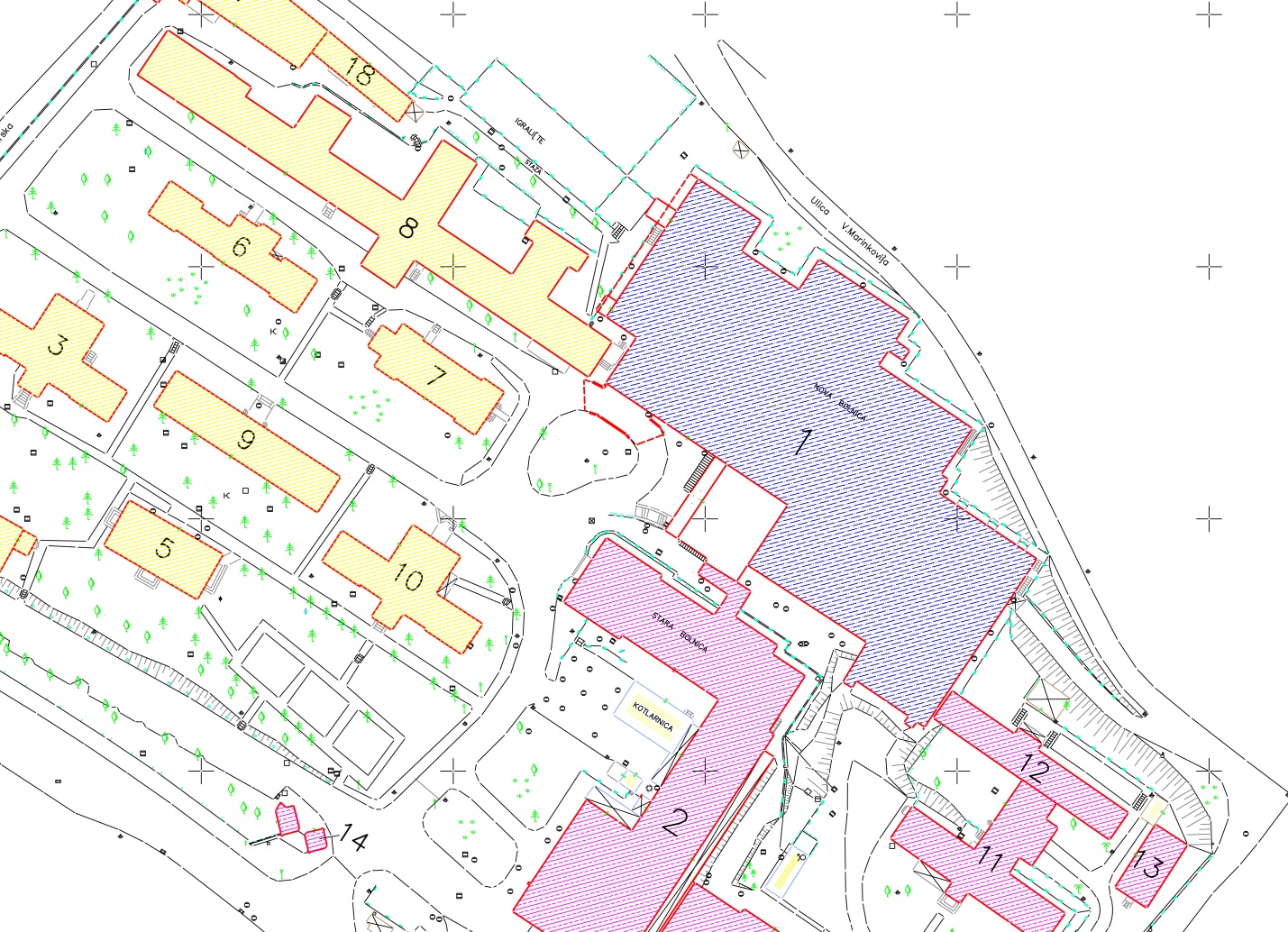 Ситуациони план- КОМПЛЕКС ЗДРАВСТВЕНОГ ЦЕНТРА УЖИЦЕСлужба за хитне интервенцијеОбјекат у ком се налази служба за хитне интервенције на ситуационом плану Здравственог центра нумерисан је бројем 1 или објекат нове болнице.Површина на којој се простире служба за хитне интервенције је око 1300м2.Услед дугог времена експолатације потребно је предвидети реконструкцију и адаптацију овог простора поштујући све важеће правилнике и прописе за обављање здравствене делатности.Конструкција објекта у ком се налази служба за хитне интервенције је од армирано бетонских стубова и греда, зидови од опекарског блока.Унутрашњи зидови су оглетовани и бојени дисперзивним бојама. На појединим местима у објекту видна су оштећења зидова, док је на неким деловима потребно санирати пропадање услед дејства влаге. Испитивањем инсталација у објекту потребно је отклонити и узорк који доводи до појаве влаге на зидовима.Фасадна столарија објекта је од ПВЦ профила која је уграђена приликом претходне реконструкције фасадних отвора 2000. Године. Столарија је великим делом оштећена и дотрајала, тако да би требало предвидети њену замену новом алуминијумском браваријом за објекте јавне намене.Унутрашња столарија услед дугог времена експолатације је дотрајала, оштећена и потребно је предвидети њену комплетну замену новом.Постојећи плафони објекта су спуштени плафони типа u nekim prostorijama „Armstrong“ и „Hunter Douglas“. Плафони су дотрајали, потребно је предвидети нове плафоне који ће се уклопити према новом систему и величини светиљки у просторијама.Подови у просторијама су углавном ливени ПВЦ подови, док су на неким местима у просторијама керамичке плочице као и у свим санитарним чворовима.Није било већих реконструкција санитарних чворова у објекту. Не постоји адекватан тоалет за инвалиде. У објекту постоји операциона сала на коју треба посебно обратити пажњу приликом израде пројектно техничке документације, како би била реконструисана у складу са свим важећим прописима и правилницима према типу просторије. Тренутна материјализација подова су керамичке плочице, као и на зидовима, док је спуштени плафон типа „Armstrong“.Инсталације у објекту су из периода градње објекта. Проблеми у објекту постоје са свим инсталацијама, па је потребно предивдети њихову реконструкцију.Инсталације вентилације и климатизације објекта нису исправне, долази до честих кварова и застоја у раду система.Грејање у објекту је је преко тучаних радијатора из периода градње објекта. Мрежа никада није чишћена, па је из тог разлога и одавање топлоте у великој мери умењено. Радијатори немају термоглаве, како би се омогућила контрола одавања топлоте на сваком грејном телу. Потребно је предвидети замену комплетних термотехничких инсталаиција у објекту новим системима за централно грејање, климатизацију и вентилацију просторија.Хидротехничке инсталације су дотрајале, неке од цеви пуцају, долази до појаве влаге на зидовима. Кроз подове у коридорима службе за хитне интервенције пролазе неке од главних траса хоризонталног развода канализационе мреже, па је потребно обрадити посебну пажњу на утврђивање траса, њихову прописану заштиту након реконструкције, као и на све потребне мере како се не би нарушио квалитет боравка у просторима испод којих пролазе трасе.Електро инсталације у објекту су из периода градње објекта.  Није било већих реконструкција електро мреже. У појединим просторијама су поставњене светиљке са флуо цевима. Других измена у односу на изворно стање није било у скоријем периоду.Потребно је приликом израде пројектно техничке документације за реконструкцију и адаптацију, као први корак утврдити главне трасе свих инсталација у објекту. Потребно је задржати све главне трасе инсталација за грејање, климатизацију, вентилацију, као и хидротехничких инсталација, како би се омогућило неометано функционисање и рад остатка објекта.Све инсталације пројектовати тако да се уколико је могуће задрже трасе старих инсталација на којима ће се поставити нове, или предвидети тако да се омогући неометано функционисање остатка објекта, а да се део објекта који је предмет реконструкције и адаптације обради тако да функционише као засебна целина како електроенергетских, тако и термотехничких инсталација.Планирани радовиАрхитектонско-грађевинске мере-Замена фасадне столарије и браваријеРадовима реконструкције и адаптације простора хитне службе Здравственог центра Ужице, потребно је предвидети замену фасадне столарије и браварије.Приликом радова на овој позицији неопходно је предвидети замену столарије, комплетно са солбанцима, потпрозорским клупама и засенчењем, све у складу са постизањем енергетских својстава објекта и поштовања неопходних услова комфора, ваздушног комфора, топлотног комфора, светлосног комфора, звучног комфора. Уместо постојећих прозора са ПВЦ оквиром предвидети уградњу АЛУ прозора, према потреби једнокрилних, двокрилних или фиксних. Неопходно је да АЛ рам буде од побољшаних вишекоморних профила са термопрекидом за израду фасадних прозора, врата, фасадних портала, стаклених преграда и слично. Максимална дозвољена проводљивост АЛ профила је 2.3 W/м2К или мање, а проводљивост стакла 1.1 W/м2К или мање. Стакла треба да буду трострука, унутрашње ниско емисионо, пуњено аргоном, ксеноном или криптоном. Оков – сертификован на минимум 10.000 узатопних отварања, а гума за заптивање је потребно да буде трострука ЕПДМ гума. Звучна изолација треба да буде Рw,П = 45 дБ.- Замена унутрашње столарије и браварије Уместо постојећих унутрашњих дрвених врата предвидети уградњу атестираних АЛУ једнокрилних врата, према потреби са светларником. У случају подизања подова мора се извести обијање - демонтажа постојећих надвратника са обрадом у виду малтера, глет масе и бојења. Овом позицијом се подразумева и уклањање постојећих прагова. На основу увида у постојеће стање предвидети на одређеним местима уградњу ПП врата. Потребно је да кваке омогућавају лако прихватање и окретање како би их могле користити и особе са ограниченом снагом у рукама и шакама.- Плафони Обраду плафона предвидети у складу са функционалним и архитектонским карактеристикама просторија објекта. Предвидети пројектовање спуштеног плафона у целом објекту. - Санирање свих зидова у просторијама у објекту На основу увида у постојеће стање зидова предвидети санацију постојећих зидова где је потребно, као и завршну обраду у складу са наменом просторија. Описом позиција предвидети све неопходне радове који се односе на санирање постојећих зидова, као и њихово глетовање и бојење.- Адаптација санитарних чвороваАдаптација санитарних чворова треба, поред хидротехничких мера, да предвиди и замену подних и зидних керамичких плочица, уградњу нових ПВЦ или АЛУ преграда за тоалет кабине. Пројектовати хидроизолацију у свим мокрим чворовима у објекту (на зидовима и подовима). Приликом адаптације тоалета обавезно предвидети и израду тоалета за особе са инвалидитетом, све у складу са важећим прописима и стандардима.- Термича и хидроизолација пода на тлу За термоизоловање пода на тлу потребно је уградити атестирану камну вуну са слојем парне бране или XПС изолацију са слојем ПЕ фолије. Минимална дебљина изолационог материјала треба да буде у складу са прорачуном података из ЕЕЕ. Описом позиције предвидети и уградњу слоја хидроизолације. Максимална дозвољена вредност коефицијента пролаза топлоте за ову позицију је Умаx 0.4 W/m2K- Подови Замену постојећих подних облога предвидети новим подним облогама према намени и функцији објекта и просторије у којој се под налази пројектовати завршну облогу подова од керамичких плочица, односно хомогене винил подне облоге, електропроводљиве или у складу са наменом просторија. Скинути све прагове на постојећим вратима. Због подизања подова мора се извести обијање - демонтажа постојећих надвратника са обрадом у виду малтера, глет масе и бојења. Онда се раде и потпуно нови подови, заједно са кошуљицом и керамиком, односно епоскидним подовима у собама, ходницима, ординацијама, амбуланти и свим осталим просторијама које према важећим прописима захтевају стерилне, антибактеријске подове. Подизање подова условиће промене код степеништа. Изједначити постојеће денивелације у подовима и новом пројектном документацијом избећи нове. Предвидети све технолошки неопходне кораке и извршити добру процену квалитета слојева испод постојећег пода. У случају погрешних предпоставки може се доћи у ситуацију да је предвиђену технологију на замени подова немогуће испоштовати.-Пројекат конструкције Урадити комплетан визуелни преглед конструкције. За све скривене делове конструкције за које се визуелним прегледом утврди да постоје деформације које су битне за стање стабилности објекта урадити потребна испитивања. Након утврђивања стварног стања предвидети мере конструктивне санације. Због могућег слегања објекта уколико се након детаљног прегледа испостави да је потребно извршити испитивање конструкције и земљишта у околини објекта, испитивања извршити одговарајућим лабараторијским узорцима у складу са EN нормама и то: идентификационо-класификациони опити, опите торзионог смицања тла, опите директног смицања тла, едометарски опит стишљивости, опит једноаксијалне чврстоће, напон бубрења неогених седимената, хемијске анализе узорака подземне воде на агресивност на бетон, а све у складу са Правилником о дозвољеним количинама опасних и штетних материја у земљишту и води за наводњавање и методама њихових испитивања (Сл. гласник РС бр. 23/94). МЕРЕ РЕКОНСТРУКЦИЈЕТренутно се у просторијама хитне службе свакодневно обавља делатност. Не постоји ажурирана пројектно техничка документација изведеног објекта и инсталација у објекту. Радови адаптације и реконструкције простора треба да побољшају квалитет у пружању услуга и бољу функционалну организацију простора према потребама корисника.Постојећи концепт инсталација у делу објекта који је предмет пројектног задатка, амбуланте, операционе сале, санитарни чворови, рендген, канцеларије, инсталације не задовољавају потребне законске и подзаконске одредбе за објекте ове намене.У циљу предузимања радњи за смањење потрошње енергије и довођење дела објекта у функционално стање, обезбеђење параметара унутрашњег ваздуха у уским границама оптималних вредности и смањење потрошње енергије у зимском и летњем периоду, предвиђене су следеће активности адаптације и реконструкције: санација унутрашњих просторија (подови, зидови, унутрашња врата, спуштене таванице, итд.), реконструкције унутрашњих инсталација грејања, хлађења, вентилације и припреме санитарне топле воде, реконструкције унутрашњих електро-енергетских и телекомуникационих инсталација, реконструкције унутрашњих инсталација водовода и канализације, реконструкција инсталација дојаве и гашења пожара, израда елабората заштите од пожара, као и увођење система централног надзора и управљања.Потребно је осмишљавање функционалне организације делова објеката и одељења која не испуњавају законске нормативе и прописане стандарде, уз реорганизацију постојећих простора и њихову евентуалну доградњу. Планиране интервенције радити на основу технолошких пројеката.Мокре чворове унутар објекта потребно је адаптирати и прилагодити према потребама корисника одређеног одељења. Потребна је комплетна реконструкција мокрих чворова са заменом зидних и подних облога и санитарија у тоалетима. Потребно је предвидети кабине за одржавање хигијене лица са инвалидитетом и отежаним кретањем. Водоводну и канализациону мрежу је потребно заменити, јер због истрошености материјала и честих кварова који се дешавају унутар објекта, долази до обустава рада система.Подне облоге унутар објекта потребно је заменити новим, тако да материјализација пода одговара у свему намени просторије и прописа за објекте здравствене заштите које треба испунити. Потребно је обезбедити лако одржавање хигијене примењених подних облога у просторијама објекта, као и отпорност материјала на хабање услед коришћења.Пројектом посебно треба да се обухвати: - Преградни зидови и врата за потребе прилагођавања некоришћеног простора новопројектованој намени - Замена фасадне браварије и портала - Замена унутрашње столарије, врата и застори – спољни и унутрашњи. - Замена подова. - Спуштени плафони. - Санација свих санитарних чворова, помоћних просторија, комплет са њиховом водоводном и канализационом мрежом. Одређен број санитарних чворова прилагодити особама са посебним потребама.- Глетовање и кречење унутрашњих зидова, лечење и санација оштећења насталих влагом. Предлаже се примена савремених материјала, са високим степеном рефлексије и спречавања стварања плесни на површини зидова. - Предвидети прилаз особама са посебним потребама. - На свим местима где се појављују додатна статичка или динамичка оптерећења конструкције објеката услед нове опреме, потребно је извршити детаљну анализу оптерећења и статичке прорачуне, те по потреби предвидети додатна ојачања конструкције или опрему сместити на друга места чиме се не угрожава стабилност објектаКонструкцијаСнимити постојеће стање објекта. За све додатне делове конструкције урадити статички прорачун, детаље планове оплате и арматуре. Урадити радионичку документацију за челичне делове конструкције.Хидротехничке инсталацијеСнимити постојеће стање инсталација у објекту. Пројектовати инсталације топле и хладне воде са рециркулацијом и усагласити са постојећим стањем и осталим пројектима (архитектура, технолошки пројекти, пројекти машинских инсталација). Електроенергетске инсталацијеПројектом реконструкције болнице потребно је предвидети замену електроенергетских инсталација објекта. Потребно је предвидети комплетну замену електроенергетских инсталација и нови развод мреже према новим потребама и захтевима инвеститора. Потребно је предвидети неометано напајање свих уређаја потребних за рад и функционисање система након реконструкције објекта. Потребно је ускладити све потребе у објекту, како за напајање других система (машинских, аутоматике), тако и за редовну употребу корисника. Потребно је предвидети нову ЛЕД расвету у просторијама, како би се допринело уштеди у коришћењу електричне енергије. Уколико буде потребно за повећаним капацитетима у снабдевању електричном енергијом, потребно је предвидети реконструкцију трафостанице како би се омогућио потребан капацитет за неометан ради свих система у објекту. Пројектом обухватити следеће: - Главни енергетски развод и разводне табле у објекту - Инсталацију прикључница, осветљења и трајних потрошача - Инсталацију извода за технолошке и друге потрошаче - Инсталацију уземљења - Остали системи везани за термо-техничке и друге инсталације - Пројекат урадити у складу са важећим Техничким прописима и домаћим стандардима из ове областиГлавни енергетски развод и разводне таблеПредвидети нове главне разводне ормане. Предвидети одвојено мерење потрошње енергије по свим потрошачима и одељењима, са прикупљањем података на БМС. Сви ормани у објекту морају бити пројектовани у складу са важећим прописима и стандардима.Дефинисати трасе напојних водова, при чему водити рачуна о пожарном оптерећењу простора и о постојању других инсталација како би се избегли међусобни утицаји. Предвидети разводне ормане за напајање потрошача постављене у центрима оптерећења. Предвидети и разводне ормане за све функционалне целине, као што су магацин, орман за напајање клима уређаја, топлотну подстаницу и сл. Сви каблови у објекту морају бити без халогена.Инсталација утичница, осветљења и трајних потрошачаПројектом се предвиђа замена комплетних електричних инсталација и опреме. Опрема и каблови су застарели и потребна је њихова замена. Начин извођења електричних инсталација прикључница и фиксних прикључака одредити у зависности од: намене и ентеријерске обраде просторија, технолошког процеса рада и др. Број прикључница прилагодити величини и намени посматраног простора. Број и место постављања одредити у договору са корисником, пројектантом ентеријера и пројектантима осталих условљених инсталација. Предвидети довољан број прикључница опште намене у целом објекту. За радна места предвидети сетове прикључница у парапетном разводу или у зиду. Предвидети замену постојеће расвете ЛЕД технологијом. Број и тип светиљки одабрати на основу категорије објекта, намене просторије, захтева за нивоом осветљаја, поштујући све прописе и стандарде из ове области. Висину осветљаја ускладити са вредностима које захтева процес рада у појединим просторијама ослањајући се на домаће и међународне стандарде. Пројектовати паничну расвету светиљкама са аутономним напајањем. Инсталације технолошких и других потрошачаПројектовати реконструкцију постојећих инсталација и изградњу пратећих инсталација за нове термотехничке инсталације.Напајање инсталација грејања, хлађења, климатизације и вентилације извести са посебног разводног ормана +РО-МАШ, који се монтира у просторију техничке етаже објекта. Сагласно са пројектима термо- техничких и хидро инсталација, предвидети потребне изводе за напајање електро мотора, пумпи, вентилатора, аутоматике и других уређаја.Инсталација уземљења Предвидети уземљење нове машинске опреме која се монтира. Такође, предвидети уземљење свих металних маса које се монтирају у објекат. Уземљење извести преко постојећих и нових сабирница за уземљење.Инсталације аутоматске регулације и контроле Потребно је урадити системе за контролу, регулацију и управљање клима система тако да сваки клима систем, односно клима комора има свој независни ДДЦ контролер. Сви ДДЦ контролери треба да буду повезани на централни систем надзора и управљања. Управљање и промена параметара на клима системима мора да се омогући локално (путем ДДЦ контролера) и централно у техничкој соби на БМС систему. Такође је потребно урадити детаљне апликационе шеме аутоматике система, са тачно дефинисаним параметрима које треба контролисати и управљати у складу са захтевом корисника. Потребно је предвидети опрему, где год је могуће и оправдано, за контролу рада система у функцији присутности људи (сензор присутности), коришћења природне вентилације (отварање прозора) или сл., а у циљу рационалне потрошње енергије.Телекомуникационе и сигналне инсталацијеПројектом обухватити следеће системе: - Систем аутоматске дојаве пожара - Систем болниче сигнализације - Систем видео надзора - Систем озвучења - Систем тачног времена - Систем дистрибуције ТВ сигнала - Систем рачунарско-телефонске инсталације Пројекат урадити у складу са важећим Техничким прописима и домаћим стандардима из ове области.Инсталације аутоматске дојаве пожараПројектовати систем аутоматске дојаве и гашење пожара који треба да омогући откривање настанка пожара у његовој раној фази развоја, благовремено обавештавање запослених и дежурних лица о његовом настанку, као и активирање аутоматског система за гашење, како би се пожар угасио. Пројектом предвидети адресабилну противпожарну централу, ручне и аутоматске јављаче пожара, као и алармне сирене. Потребно је пројектом предвидети систем за стабилну дојаву пожара, као и израда пројекта заштите од пожара. Предвидети потребне мере и применити актуелне прописе како би се обезбедило сигурно коришћење простора, и прописна заштита свих корисника услед ванредних ситуација до којих може доћи. Потребно је придржавати се свих прописа и мера приликом пројектовања овог система за дојаву и гашење пожара.Систем видео надзора У објекту је потребно предвидети нови систем видео надзора кога чине вишеканални снимачи, унутрашње и спољашње камере и монитори за надзор. Систем видео надзора у објекту предвидети тако да буде интегрисан са инсталацијом структурног каблирања. Систем видео надзора предвидети преко мрежних ИП камера постављених унутар објекта и ван њега. Пројектом предвидети и камере за надзор битних комуникација, ходнички улази у објекат и периметар објекта. Главни мониторинг предвидети код дежурне службе. У зонама постављања камера неопходно је обезбедити такав систем расвете да у потпуности и јасно осветљава комплетно видео поље.Инсталација система за позив пацијената Систем за позив пацијената објекта треба да обезбеди емитовање прозивке пацијената за преглед и интервенције. Овај систем је замена за постојећи систем озвучења.Инсталација телефонске и рачунарске мреже У објекту постоји инсталација телефонско-рачунарске мреже (СКС). Овим пројектом обухватити и делове који немају СКС. Предвидети нове Рек ормане и евентуалну замену постојећих, уколико се покаже да постојећа инсталација не задовољава по важећим стандардима и прописима. У ходницима, предвидети Wирелесс антене.  Систем за дистрибуцију ТВ сигнала Предвидети систем дистрибуције РТВ/САТ који обухвата развод коаксијалних каблова и прикључнице у простору (канцеларије, сала за састанке, болничке собе, добе за одмор и сл.)Машинске инсталацијеСМЕРНИЦЕ ЗА ИЗРАДУ ПРОЈЕКАТА При изради Идејног решења, Идејних пројеката (Пројеката за грађевинску дозволу) и Пројеката за извођење реконструкције и адаптације објекта и инсталација у објекту (термотехничких, електроенергетских и телекомуникационих инсталација, инсталација дојаве и гашења пожара, инсталација одвођења дима, елабората заштите од пожара и главног пројекта заштите од пожара), потребно је придржавати се следећих прописа важећих европских и српских стандарда, прописа и препорука, поред осталог и то : - АСХРАЕ Приручник 2007 - КГХ Примена. - ДИН 1946-4 Вентилација и климатизација Део 4. - Правилник о техничким нормативима за вентилацију или климатизацију, Службени Гласник 38/89 - Правилник о техничким нормативима за заштиту високих објеката од пожара, Сл. лист СФРЈ бр. 7/84 - ЕН ИСО 6946 “Грађевинске компоненте и елементи – Топлотна отпорност и преношење – метод за израчунавање”, - ЕН ИСО 13788 “Хигро термални учинак грађевинских компонената и елемената– Унутрашња површинска температуре за избегавање критичне површинске влажности и међупросторне кондензације – метод за израчунавање”, - ЕН ИСО 13370 “Топлотни учинак објеката – пренос топлоте кроз земљу – методи за израчунавање”, - ЕН 12831 “Топлотни системи у објектима – метод за израчунавање пројектних топлотних оптерећења” , - ЕН ИСО 13786 “Топлотни учинак грађевинских компонената – динамичке топлотне карактеристике, методи за израчунавање”,- ВДИ 2167 ХВАЦ Хоспиталс 2007; - ДИН 24190 (за каналски развод).Спољни пројектни параметри су следећи: зима: температура по сувом термометру тсп = према Правилнику за енергетску ефикасност зграда (''Сл.гласник РС'', бр.61/2011); релативна влажност  = 90 %; лето: спољну температури и релативну влажност за летње услове усвојити према горе препорученим стандардима за град Ужице, а на основу усаглашавања са инвеститором. Снабдевање топлотном енергијом се врши из локалне котларнице, која није предмет пројекта. За све остале потребе за топлотом за потребе грејања и топлотом за потребе хлађења, потребно је предвидети посебне изворе енергије и обрадити их у склопу одговарајућег пројекта. Услови за климатизацију појединих просторија Технолошки пројекат усагласити са захтевима Инвеститора и Корисника објекта, а као полазну основу користити постојеће пројектно решење опште болнице, уз неопходне адаптације у складу са иновираним захтевима и прописима. Технолошке податке о опреми, податке о потребним параметрима унутрашњег ваздуха за лето и зиму, као и броју измена ваздуха усагласити са Инвеститором током снимања постојећег стања и израде технолошког идејног решења, о чему је потребно сачинити табеларни преглед потрошача енергије и технолошких захтева, са наведеним захтевима по појединим просторијама, такозвани ''роом дата схеет'', у даљем тексту РДС. РДС представља технолошки захтев за даље пројектовање. Унутрашње пројектне параметре ваздуха за лето и зиму (температура и релативна важност) усвојити према препорукама на основу подзаконских аката и релевантних међународних стандарда и препорука, а на основу усаглашавања са Инвеститором. Потребан број измена спољног ваздуха и оброк по човеку за остваривање прописаних хигијенских услова у појединим просторијама, усвојити према препорукама на основу подзаконских аката и релевантних међународних стандарда и препорука, а на основу усаглашавања са Инвеститором.Напомена: У системима климатизације (Алл Аир Сyстемс), припремљен спољни ваздух треба користити за подмиривање топлотних потреба просторија, тако да за количину спољног ваздуха која се убацује у поједине просторије треба усвојити максималну вредност прорачунату на основу топлотних губитака, топлотног оптерећења и хигијенског минимума. Извлачење ваздуха: У сваку клима комору поставити панелни филтер према класи чистоће ваздуха и намени простора који се вентилира. Потребан надпритисак и подпритисак за остварење прописаних хигијенских услова у појединим просторијама. За све просторије у којима се тражи висок ниво квалитета ваздуха (ниво 1), а које нису са контаминираним ваздухом (токсични, инфективни и сл) предвидети их у надпритиску у односу на околне просторије. За све просторије у којима се тражи висок ниво квалитета ваздуха (ниво 1), а које су са контаминираним ваздухом (токсични, инфективни и сл) предвидети их у подпритиску у односу на околне просторије. За све просторије са квалитетом ваздуха нивоа 2, 3 и 4 примењују се исти принципи наведени у претходном пасусу. Приликом одређивања величине подпритиска и надпритиска придржавати се стандарда АСХРАЕ или ДИН и технолошког захтева из РДС у складу са тим. Неке од просторија у којима је потребно обезбедити подпритисак су:Дијагностика: ендоскопије, бронхоскопије, чекаоница и тријажа у ургентном центру, чекаоница у рендген дијагностици. Лабораторије – патохистолошка, микробиолошка, итолошка, прање судова, нуклеарна медицина. Остале просторије Припрема и просторије са опремом у стерилизацији, оставе за преминуле, оставе за прљав веш, оставе са храном у кухињи, купатила; Одељења са пацијентима: у пацијентским тоалетима, у изолационим собама у интензивним негама, у пацијентским собама на одељењима где се лече пацијенти од ТБ ( туберкулозе) или ваздухом преносивих инфекција – пнеумоније. Обезбедити надпритисак за просторе где не сме доћи до континимирања ваздуха. Уколико је то у складу са технолошким захтевом из РДС предвидети могућност надпритиска и подпритиска у предпростору изолационих соба или самој изолационој соби.МАШИНСКЕ ИНСТАЛАЦИЈЕ И ГАСОВИ У објекту се предвиђају следеће термотехничке инсталације: А. РАДИЈАТОРСКО ГРЕЈАЊЕ Б. СИСТЕМИ ВЕНТИЛАЦИЈА И КЛИМАТИЗАЦИЈЕ Ц. ВЕНТИЛАЦИЈАД. ВАЗДУШНЕ ЗАВЕСЕ А. РАДИЈАТОРСКО ГРЕЈАЊЕ Унутрашње инсталације за грејање објекта су из периода градње. Цевна мрежа кроз објекат није изолована ни кроз грејане ни кроз негрејане просторе. Грејна тела у објектима су радијатори. У 80% објеката комплекса уграђени су ливени радијатори. Потребно је предвидети развод нове цевне мреже, нове радијаторе према важећим прописима за рад и функционисање овог типа објекта. Емергенцy радијаторе је потребно предвидети у просторијама покривеним АЛЛ АИР ваздушним системима као резервно грејање и да ради само у случају када се деси неки квар на клима комори. Потребна је термичка изолација цевне мреже унутар негрејаног простора објекта која задовољава све услове противпожарне заштите. Постојећи топловода се потпуно реконструише услед честих кварова и цурења на мрежиПредвидети аутоматско хидрауличко балансирање и урегулисавање цевне мреже, као и могућност ручног пуштања у рад емергенцy радијатора. Све радијаторе у наведеним објектима је потребно заменити новим у хигијеник варијанти који се примењују у болницама и просторима са потребом за високим степеном хигијене. Локалну контролу температуре вршити помоћу термостатских вентила са термоглавама. Грејање радијаторима треба предвидети у свим просторијама у којима бораве људи, осим просторија које припадају операционим блоковима. За системе грејања радијаторима предвидети радијаторе специјалне конструкције која омогућава лако чишћење и спречава нагомилавање прашине и других честица на неприступачним местима.Б. СИСТЕМИ ВЕНТИЛАЦИЈЕ И КЛИМАТИЗАЦИЈЕЈако је важно да се у оквиру просторија објекта болнице успостави захтевана вентилација и климатизација према намени просторија. Постојећи концепт машинских инсталација вентилације у објекту није у складу са потребама запослених лица. Застарелост технике и самих уређаја током периода употребе, долази до честих кварова клима комора и обустављања рада система. Аутоматика на клима коморама је ван функције. Не постоји техничка документација за клима комору смештену у оквиру техничке просторије. Немогућност одржавања подпритиска који би морао постојати у лабораторијама а који је прописан подзаконским актима. Након пројектовања нове инсталације за овај део објекта, потребно је предвидети и нову клима комору за рад службе за интервенције као независног дела. Израдом пројекта и прорачунима потребно је предвидети централну вентилацију и климатизацију хитне интервенције, у свему према важећим прописима и правилима за пројектовање и функционисање ове врсте објеката. Одржавање адекватне температуре, влаге и добра вентилација обезбеђује квалитетну унутрашњу средину и смањује степен опасности по здравље људи у просторији. Систем КГХ мора омогућити локално подешавање параметара у просторији, у овом случају подешавање температуре, влажности и протока ваздуха. Систем мора радити што тише. Клима коморе треба да буду пројектоване тако да се остваре различите потребе филтрације, грејања, хлађења, одвлаживања и влажења, вентилације, рекуперације топлоте и смањење буке.1.1.Системе климатизације (ААС системи) Треба их предвидети у свим стерилним подручјима (операционе сале, лабораторије, дијагностичке просторије, специјалне болесничке собе, и сл.). За ове системе предвидети убацивање и извлачење ваздуха припремљеног у клима коморама и догревање (дохлађивање) у собним измењивачима (догрејачима) ваздуха. У зонама које се покривају овим системом предвидети собну регулацију температуре ваздуха како у летњем, тако и у зимском периоду (собним догрејачима ваздуха), изузев у неким споредним просторијама (складиштима, оставама и сл.) када се више просторија може повазати на један догрејач ваздуха. Рециркулација ваздуха није дозвољена. Клима коморе које опслужују операционе сале, просторе интезивне неге, помоћне просторе операционих сала, као и за остале сличне просторе, треба радити у тзв. Хигијеник изведби. У клима комори која опслужује одељење радиофармације, потребно је предвидети дупле вентилаторе (један радни и један резервни), а остале клима коморе треба да буду са по једним вентилатором за довод и одвод ваздуха. У појединим просторима потребно је предвидети посебне радијаторске мреже (хаваријски радијатори) које би се укључивале само у ванредним ситуацијама када се деси неки квар у главном вентилационом систему или се деси нека енергетска редукција услед непогода. За све клима коморе које опслужују високоспецијализоване просторе, као што су операционе сале, и области за стерилизацију, треба предвидети непрекидно, ванредно снабдевање електричном енергијом пуног капацитета помоћу дизел генератора. Рециркулацију ваздуха помоћу собних рециркулатора треба предвидети само у високо специјализованим операционим салама да би се оствариле високе перформансе стерилности (квалификоване ИСО 5 или ИСО 7 стандардом за чисте собе у ат рест условима, а у складу са ЕН 14644) и елиминисање честица и испарљивих органских једињења. Системе климатизације треба пројектовати као системе са константним протоком ваздуха, осим система који, ваздухом за климатизацију, треба да снабдевају просторије у којима је, због технолошких захтева, потребно корисницима обезбедити могућност промене протока ваздуха који се у просторију убацује, и њих је потребно пројектовати као системе са променљивим протоком ваздуха.1.2. ПАВ системи + вентилатор-конвектори или индукциони уређајиПримарни вентилациони системи (ПАВ системи) се предвиђају у специфичним медицинским и општим просторијама (амбулантне услуге, болесничке собе, опште собе и сл.). Није дозвољена рециркулација ваздуха, тако да се извлачење ваздуха из тоалета може прикључити на главни систем за извлачење и тако искористити за рекуперацију топлоте у клима коморама. ПАВ системи су предвиђени за хигијенску вентилацију, а припрема ваздуха треба да се одвије у клима комори и у зонским каналским догрејачима ваздуха или вентилатор конвекторима или индукционим апаратима, у зависности од намене просторије. Зонске догрејаче ваздуха треба поставити тако да опслужују просторије сличне оријентације и диспозиције. Системе вентилације треба пројектовати као системе са промењивим протоком ваздуха, ради уштеде енергије. Све области немедицинске намене (чекаонице, рецепција, канцеларије, просторије за особоље и сл.) у којима се могу користити вентилатор – конвектори или индукциони уређаји треба да раде са ваздухом за вентилацију тј. треба предвидети убацивање ваздуха температуре блиској температури просторије током целе године (температуре убацног ваздуха за летњи и зимски период треба контролисати у клима коморама). Регулисање температуре убацног ваздуха треба вршити у клима коморама. Регулацију температуре ваздуха у просторијама треба вршити преко собног термостата који би управљао радом вентила постављеног на разводном прикључку вентилатор – конвектора.1.3. ПАВ системи + радијатори У свим просторијама у објекту, како у оним у којима је и у којима није предвиђен трајан боравак људи, али и онима које су покривене ПАВ системима (болесничке собе, лекарске собе, амуланте, чекаонице, складишта, и сл), као и купатилима болничких соба потребно је предвидети грејање радијаторима (и сушачима пешкира), као и хлађење просторија примарним ваздухом у летњем периоду. У зонама где је предвиђено грејање радијаторима у летњем периоду предвидети и хлађење примарним ваздухом. Одржавање температуре у границама предвиђеним тј. ефекат хлађења у летњем периоду предвидети убацивањем ваздуха ниже температуре од ваздуха у просторији (не нижом од 18°Ц). По потреби, додатно хлађење се врши у индукционим апаратима или вентилатор конвекторима. У зимском периоду убацни ваздух треба да буде што је могуће ближи унутрашњој пројектној температури у просторији, обично за један степен мање (-1°Ц) да би се унутрашње собе без губитака топлоте хладиле. ПАВ ситемима у зимском периоду треба да остварују само вентилацију просторија, уз истовремену могућност загревања просторија помоћу индукционих апарата и вентилатор конвектора, као резервно грејање или брзо загревање просторија. Регулацију температуре убацног ваздуха треба предвидети преко зонских каналских догрејача ваздуха, вентилатор конвектора или индукционих апарата.1.4. ПАВ системи + индукциони уређаји са двоцевним системом Просторије у којима је предвиђен боравак пацијената и болничког особља (болесничке собе, собе за особље), а које не припадају стерилним подручјима (која су покривена системима климатизације), и имају спољне зидове, за потребе грејања и хлађења предвидети систем двоцевних каналских индукционих апарата. Овима системима потребно је довести примарни (свеж) ваздух температуре 18°Ц у зимском периоду тј. у зависности од спољне температуре у прелазном и летњем периоду (температуре убацног ваздуха за летњи и зимски период треба контролисати у зонским каналским догрејачима ваздуха). Регулисање темпартуре ваздуха у просторијама треба предвидети преко собног температурног сензора који би управљао радом вентила на разводном прикључку индукционог уређаја.1.5. ПАВ системи + индукциони уређаји са четвороцевним системомПросторије у којима је предвиђен боравак пацијената и болничког особља (болесничке собе, собе за особље), а које не припадају стерилним подручјима (која су покривена системима климатизације), и немају спољне зидове, за потребе грејања и хлађења предвидети систем четвороцевних индукционих уређаја. Овима системима потребно је довести примарни (свеж) ваздуха температуре 18°Ц током целе године (оставити могућност регулације температуре убацног ваздуха у зонским каналским догрејачима ваздуха). Регулисање темпартуре ваздуха у просторијама треба предвидети преко собног температурног сензора који би управљао радом вентила на разводном прикључку индукционог уређаја.1.6. Фреонски системи – путем “сплит система” или ВРФ системаПредвидети сплит системе или ВРФ системе за хлађење техничких просторија за смештање електро опреме, а све потребне податке везане за дисипацију опреме у овим техничким просторијама преузети из пројекта електроенергетских инсталација, и на основу ових података извршити избор сплит система за хлађење ових просторија. У свим просторијама у којима је предвиђено постављање опреме за дијагностику (Рендген и сл.), а где није могуће обезбедити потребно хлађење са претходно наведеним системима, предвидети постављање система са директном експанзијом (сплит система) за покривање топлотног оптерећења од дисипације топлоте наведене опреме. Пројектом предвидети место за постављање спољних и унутрашњих јединица, њихово повезивање и одвођење кондензата од унутрашњих јединица. При одређивању диспозиција узети као параметар могућу опрему са највећом диспозицијом топлоте. Спољне јединице сплит система поставити на крову објекта, тако да не нарушавају спољни изглед објекта. Предвидети сплит системе, доброг квалитета, које треба да поседују континуалну регулацију капацитета, тзв. ДЦ инвертерске клима јединице, који имају могућност рада у режиму хлађења при ниским температурама спољног ваздуха.Опште напомене за опремуКлима коморама предвидети припрему свежим ваздухом за климатизацију и вентилацију просторија, као и извлачење отпадног ваздуха из просторија. Клима коморе треба да буду пројектоване тако да се остваре различите потребе филтрације, грејања, хлађења, одвлаживања и влажења, вентилације, рекуперације топлоте и смањење буке. Клима коморе морају се предвидети да у потпуности одговарају потребним карактеристикама у погледу квалитета обраде ваздуха, техничких карактеристика и хигијенских услова. За сваку клима комору потребно је предвидети најмање супротносмерни плочасти рекуператор топлоте којим се гарантује минимум рекуперације топлоте од 50% у летњем периоду и 60% у зимском периоду. Сви рекуператори топлоте морају бити предвиђени и пројектовани тако да испуњавају услове ДИН стандарда. Могућа је употреба и регенератора топлоте уз сертификате да се исти могу користити у објектима здравствене намене. На каналу ваздуха за убацивање, иза сваке клима коморе, потребно је предвидети каналски биполарни јонизатор ваздуха. Зонски догрејачи ваздуха треба да буду димензионсани тако могу да подигну температуру убацног ваздуха за 15°Ц да би се остварило грејање просторија помоћу ПАВ система, само у прелазном периоду. Обезбеђивање потребне влажности у просторијама треба обезбедити помоћу парних овлаживача (са прописаним квалитетом паре) смештених у клима коморама. Одвођење вишка влаге обезбедити путем хладњака смештених у коморама. Клима коморе за припрему и обраду ваздуха треба поставити у за то дефинисану техничку просторију, одређену уз сагласност са Инвеститором. Дистрибутивне органе (решетке за убацивање и одсисавање ваздуха) треба одабрати тако да у потпуности одговарају условима из техничке документације у погледу струјних карактеристика, квалитета и трајности и хигијенских захтева. Канале за убацивање и одсисавање климатизованог ваздуха предвидети од поцинкованог лима потребне дебљине, према техничким условима. Спајање предвидети *мец* спојницама. Топлотна изолација канала мора да задовољи услове термичке заштите и прописана пожарне отпорности, поготово у ходницима и путевима за евакуацију, где мора бити класе А1, за температуре преко 800°Ц а која треба да задовољава и тзв. хигијенске критеријуме као нпр. Исо Тхерм С у одговарајућој Ал облози. Тамо где је са становишта противпожарне заштите дозвољено, користити пред-изоловане полиуретанске канале.Канале за одвођење дима (одимљавање) предвидети према стандарду СРПС ЕН 1366-1, СРПС ЕН 1366-8 и СРПС ЕН 1366-9, прорачун прена СРПС ЕН 12101-5. Канале треба водити кроз споредне просторије (ходници, тоалети, складишта и сл.) да би се спречило ширење буке у собама. Да би се смањио овај проблем, за повезивања се могу користити акустична флексибилна предизолована црева.Ц. В Е Н Т И Л А Ц И Ј А За просторије које немају могућност природне вентилације као и за све просторије у којима се приликом нормалног коришћења јављају испарења водене паре или слично предвидети принудну вентилацију.Вентилацију предвидети према намени просторија, односно према предвиђеној технолошкој опреми у тим просторијама, односно према потребној врсти вентилације која је обавезна према важећим прописима. Посебну пажњу обратити на технолошке захтеве у вези са лабораторијом, микробиолошком и патохистолошком лабораторијом, цитотоксичним собама у апотекама, просторима са заразним и преносивим болестима - изолационе собе и собе за туберкулозне пацијенте. У складу са технолошким пројектом предвидети вентилацију кабинета (са ламинар флоw) у микробиолошким лабораторијама и просторијама за припрему итотоксчних лекова (апотеке). На каналу убацног ваздуха, иза сваке клима коморе, потребно је предвидети каналски биполарни јонизатор ваздуха. Системи одржавања над притиска и одвођења дима из ходника. Предвидети системе за одвођење дима из ходника и системе за одржавање над притиска у степеништима и лифтовским окнима у складу са Елаборатом заштите од пожара и стандарду СРПС ЕН 12101-5 и СРПС ЕН 12101-6.Д. ВАЗДУШНЕ ЗАВЕСЕ Предвидети постављање електричних ваздушних завеса, топловодне, са или без електро грејача, изнад улазних врата у зграду, како би се спречило расипање топлоте приликом честих отварања врата.                                                                                                              ПОНУЂАЧ:                                                                                                     _____________________III  ТЕХНИЧКА ДОКУМЕНТАЦИЈА И ПЛАНОВИПредметна јавна набавка не садржи техничку документацију и планове.IV  УСЛОВИ ЗА УЧЕШЋЕ У ПОСТУПКУ ЈАВНЕ НАБАВКЕ ИЗ ЧЛ. 75. И 76. ЗЈН И УПУТСТВО КАКО СЕ ДОКАЗУЈЕ ИСПУЊЕНОСТ ТИХ УСЛОВАОБАВЕЗНИ УСЛОВИПраво на учешће у поступку јавне набавке број VIII 404-311/19 Израда пројектно техничке документације за реконструкцију и адаптацију службе за хитне интервенције здравственог центра у Ужицу има понуђач који испуњава обавезне услове за учешће, дефинисане чланом 75. ЗЈН, а испуњеност обавезних услова за учешће у поступку предметне јавне набавке, понуђач доказује на начин дефинисан у следећој табели, и то:ДОДАТНИ УСЛОВИПонуђач који учествује у поступку јавне набавке број VIII 404-311/19 Израда пројектно техничке документације за реконструкцију и адаптацију службе за хитне интервенције здравственог центра у Ужицу мора испунити додатне услове за учешће у поступку јавне набавке, дефинисане овом конкурсном документацијом, а испуњеност додатних услова понуђач доказује на начин дефинисан у наредној табели, и то:УПУТСТВО КАКО СЕ ДОКАЗУЈЕ ИСПУЊЕНОСТ УСЛОВАИспуњеност обавезних услова за учешће у поступку предметне јавне набавке наведних у табеларном приказу обавезних услова под редним бројем 1, 2 и 3.  у складу са чл. 77. ст. 4. ЗЈН, понуђач доказује достављањем ИЗЈАВЕ (Образац 4. у поглављу VI ове конкурсне документације) којом под пуном материјалном и кривичном одговорношћу потврђује да испуњава услове за учешће у поступку јавне набавке из чл. 75. ст. 1. тач. 1) до 4) дефинисане овом конкурсном документацијом. Испуњеност обавезног услова за учешће у поступку предметне јавне набавке наведног у табеларном приказу обавезних услова под редним бројем 4.  у складу са чл. 77. ст. 4. ЗЈН, понуђач доказује достављањем ИЗЈАВЕ (Образац 8. у поглављу VI ове конкурсне документације), којом потврђује да испуњава услове за учешће у поступку јавне набавке из из чл.75.ст 2. ЗЈН, дефинисане овом конкурсном документацијом. Уколико понуђач подноси понуду самостално  испуњеност обавезног услова за учешће у поступку предметне јавне набавке наведног у табеларном приказу обавезних услова под редним бројем 5., понуђач доказује достављањем важећe лиценце Министарства унутрашњих послова Републике Србије – Сектор за ванредне ситуације за пројектовање и извођење посебних система и мера заштите од пожара и то: за израду пројеката стабилних система за дојаву пожара и изовђење ових система, израду пројеката стабилних система за детекцију експлозивних гасова и пара и извођење ових система и важеће лиценце Министарства унутрашњих послова Републике Србије – Сектор за ванредне ситуације за израду пројеката заштите од пожара.Испуњеност додатних услова за учешће у поступку предметне јавне набавке наведних у табеларном приказу додатних услова под редним бројем 1, 2, 3, 4, 5, 6, 7 и 8  у складу са чланом 76. ЗЈН понуђач доказује достављањем уз понуду.Уколико понуђач подноси понуду са подизвођачем, у складу са чланом 80. ЗЈН, подизвођач мора да испуњава обавезне услове из члана 75. став 1. тач. 1) до 4) ЗЈН. У том случају понуђач је дужан да за подизвођача достави ИЗЈАВУ подизвођача (Образац 5. у поглављу VI ове конкурсне документације), потписану од стране овлашћеног лица подизвођача. У случају да наступа са подизвођачима, понуђач је дужан да за подизвођаче достави доказе о испуњености обавезних услова из члана 75. став 1. тач 1) до 4) ЗЈН.Услов из члана 75. став 1. тач. 5) - поседовање важеће дозволe надлежног органа – важећe лиценце Министарства унутрашњих послова Републике Србије – Сектор за ванредне ситуације за пројектовање и извођење посебних система и мера заштите од пожара и то: за израду пројеката стабилних система за дојаву пожара и изовђење ових система, израду пројеката стабилних система за детекцију експлозивних гасова и пара и извођење ових система и важеће лиценце Министарства унутрашњих послова Републике Србије – Сектор за ванредне ситуације за израду пројеката заштите од пожара дужан је да испуни подизвођач којем је поверено извршење дела набавке за који је неопходна испуњеност тог услова.Уколико понуду подноси група понуђача, сваки понуђач из групе понуђача мора да испуни обавезне услове из члана 75. став 1. тач. 1) до 4) ЗЈН, а додатне услове испуњавају заједно. У том случају ИЗЈАВЕ (Образац 4. у поглављу VI ове конкурсне документације и Образац 8. у поглављу VI ове конкурсне документације),  морају бити потписане од стране овлашћеног лица сваког понуђача из групе понуђача. Услов из члана 75. став 1. тач. 5) - поседовање важеће дозволe надлежног органа – важећe лиценце Министарства унутрашњих послова Републике Србије – Сектор за ванредне ситуације за пројектовање и извођење посебних система и мера заштите од пожара и то: за израду пројеката стабилних система за дојаву пожара и изовђење ових система, израду пројеката стабилних система за детекцију експлозивних гасова и пара и извођење ових система и важеће лиценце Министарства унутрашњих послова Републике Србије – Сектор за ванредне ситуације за израду пројеката заштите од пожара дужан је да испуни понуђач из групе понуђача којем је поверено извршење дела набавке за који је неопходна испуњеност тог услова.Понуђач је дужан да без одлагања писмено обавести наручиоца о било којој промени у вези са испуњеношћу услова из поступка јавне набавке, која наступи до доношења одлуке, односно закључења уговора, односно током важења уговора о јавној набавци и да је документује на прописани начин.Наручилац може пре доношења одлуке о додели уговора да затражи од понуђача, чија је понуда оцењена као најповољнија, да достави копију доказа о испуњености услова, а може и да затражи на увид оригинал или оверену копију свих или појединих доказа о испуњености услова. Ако понуђач у остављеном, примереном року који не може бити краћи од пет дана, не достави тражене доказе, наручилац ће његову понуду одбити као неприхватљиву. Уколико наручилац буде захтевао достављање доказа о испуњености обавезних услова за учешће у поступку предметне јавне набавке (свих или појединих доказа о испуњености услова), понуђач ће бити дужан да достави:ОБАВЕЗНИ УСЛОВИЧл. 75. ст. 1. тач. 1) ЗЈН, услов под редним бројем 1. наведен у табеларном приказу обавезних услова – Доказ: Правна лица: Извод из регистра Агенције за привредне регистре, односно извод из регистра надлежног привредног суда; Предузетници: Извод из регистра Агенције за привредне регистре,, односно извод из одговарајућег регистра.Чл. 75. ст. 1. тач. 2) ЗЈН, услов под редним бројем 2. наведен у табеларном приказу обавезних услова – Доказ:Правна лица: 1) Извод из казнене евиденције, односно уверењe основног суда на чијем подручју се налази седиште домаћег правног лица, односно седиште представништва или огранка страног правног лица, којим се потврђује да правно лице није осуђивано за кривична дела против привреде, кривична дела против животне средине, кривично дело примања или давања мита, кривично дело преваре.Напомена: Уколико уверење Основног суда не обухвата податке из казнене евиденције за кривична дела која су у надлежности редовног кривичног одељења Вишег суда, потребно је поред уверења Основног суда доставити И УВЕРЕЊЕ ВИШЕГ СУДА на чијем подручју је седиште домаћег правног лица, односно седиште представништва или огранка страног правног лица, којом се потврђује да правно лице није осуђивано за кривична дела против привреде и кривично дело примања мита; 2) Извод из казнене евиденције Посебног одељења за организовани криминал Вишег суда у Београду, којим се потврђује да правно лице није осуђивано за неко од кривичних дела организованог криминала; 3) Извод из казнене евиденције, односно уверење надлежне полицијске управе МУП-а, којим се потврђује да законски заступник понуђача није осуђиван за кривична дела против привреде, кривична дела против животне средине, кривично дело примања или давања мита, кривично дело преваре и неко од кривичних дела организованог криминала (захтев се може поднети према месту рођења или према месту пребивалишта законског заступника). Уколико понуђач има више зсконских заступника дужан је да достави доказ за сваког од њих. Предузетници и физичка лица: Извод из казнене евиденције, односно уверење надлежне полицијске управе МУП-а, којим се потврђује да није осуђиван за неко од кривичних дела као члан организоване криминалне групе, да није осуђиван за кривична дела против привреде, кривична дела против животне средине, кривично дело примања или давања мита, кривично дело преваре (захтев се може поднети према месту рођења или према месту пребивалишта).Докази не могу бити старији од два месеца пре отварања понуда.Чл. 75. ст. 1. тач. 4) ЗЈН, услов под редним бројем 3. наведен у табеларном приказу обавезних услова  - Доказ: Уверење Пореске управе Министарства финансија да је измирио доспеле порезе и доприносе и уверење надлежне управе локалне самоуправе да је измирио обавезе по основу изворних локалних јавних прихода или потврду надлежног органа да се понуђач налази у поступку приватизације. Докази не могу бити старији од два месеца пре отварања понуда.ДОДАТНИ УСЛОВИИспуњеност додатних услова за учешће у поступку предметне јавне набавке наведних у табеларном приказу додатних услова под редним бројем 1, 2, 3, 4, 5, 6, 7 и 8 у складу са чланом 76. ЗЈН понуђач доказује достављањем уз понуду. Понуђачи који су регистровани у Регистру понуђача који води Агенција за привредне регистре не достављају доказе о испуњености услова из члана 75. став 1. тачке 1) до 4) ЗЈН, сходно чл. 78. ЗЈН.Понуђач није дужан да доставља доказе који су јавно доступни на интернет страницама надлежних органа, и то:доказ из члана 75. став 1. тачка 1) ЗЈН понуђачи који су регистровани у регистру који води Агенција за привредне регистре не морају да доставе, јер је јавно доступан на интернет страници Агенције за привредне регистре - www. apr.gov.rsдоказ из члана 75. став 1. тачка 2) ЗЈН понуђачи који су регистровани у регистру који води Агенција за привредне регистре не морају да доставе, јер је јавно доступан на интернет страници Агенције за привредне регистре - www. apr.gov.rsдоказ из члана 75. став 1. тачка 3) ЗЈН понуђачи који су регистровани у регистру који води Агенција за привредне регистре не морају да доставе, јер је јавно доступан на интернет страници Агенције за привредне регистре - www. apr.gov.rsдоказ из члана 75. став 1. тачка 4) ЗЈН понуђачи који су регистровани у регистру који води Агенција за привредне регистре не морају да доставе, јер је јавно доступан на интернет страници Агенције за привредне регистре - www. apr.gov.rsУколико је доказ о испуњености услова електронски документ, понуђач доставља копију електронског документа у писаном облику, у складу са законом којим се уређује електронски документ.Ако се у држави у којој понуђач има седиште не издају тражени докази, понуђач може, уместо доказа, приложити своју писану изјаву, дату под кривичном и материјалном одговорношћу оверену пред судским или управним органом, јавним бележником или другим надлежним органом те државе.Ако понуђач има седиште у другој држави, наручилац може да провери да ли су документи којима понуђач доказује испуњеност тражених услова издати од стране надлежних органа те државе.V КРИТЕРИЈУМ ЗА ИЗБОР НАЈПОВОЉНИЈЕ ПОНУДЕКритеријум за доделу уговора: Избор најповољније понуде наручилац ће извршити применом критеријума ,,најнижа понуђена цена“. Приликом оцене понуда као релевантна узимаће се укупна понуђена цена без ПДВ-а.Елементи критеријума, односно начин на основу којих ће наручилац извршити доделу уговора у ситуацији када постоје две или више понуда са једнаким бројем пондера или истом понуђеном ценом: Уколико две или више понуда имају исту најнижу понуђену цену, као најповољнија биће изабрана понуда оног понуђача који је понудио дужи период важења понуде. Уколико ни након примене горе наведеног резервног елемента критеријума није могуће донети одлуку о додели уговора, наручилац ће уговор доделити понуђачу који буде извучен путем жреба. Наручилац ће писмено обавестити све понуђаче који су поднели понуде о датуму када ће се одржати извлачење путем жреба. Жребом ће бити обухваћене само оне понуде које имају једнаку најнижу понуђену цену и исти период важења понуде. Извлачење путем жреба наручилац ће извршити јавно, у присуству понуђача, и то тако што ће називе понуђача исписати на одвојеним папирима, који су исте величине и боје, те ће све те папире ставити у провидну кутију одакле ће извући само један папир. Понуђачу чији назив буде на извученом папиру ће бити додељен уговор. Понуђачима који не присуствују овом поступку, наручилац ће доставити записник извлачења путем жреба.VI СПИСАК ОБРАЗАЦА КОЈИ СУ САСТАВНИ ДЕО КОНКУРСНЕ ДОКУМЕНТАЦИЈЕ(ОБРАЗАЦ БР.1)ОБРАЗАЦ ПОНУДЕПонуда бр ________________ од ___________ 2019. године за јавну набавку мале вредности број VIII 404-311/19 – Израда пројектно техничке документације за реконструкцију и адаптацију службе за хитне интервенције здравственог центра у Ужицу1)ОПШТИ ПОДАЦИ О ПОНУЂАЧУ2) ПОНУДУ ПОДНОСИ: Напомена: заокружити начин подношења понуде и уписати податке о подизвођачу, уколико се понуда подноси са подизвођачем, односно податке о свим учесницима заједничке понуде, уколико понуду подноси група понуђача.3) ПОДАЦИ О ПОДИЗВОЂАЧУ Напомена: Табелу „Подаци о подизвођачу“ попуњавају само они понуђачи који подносе  понуду са подизвођачем, а уколико има већи број подизвођача од места предвиђених у табели, потребно је да се наведени образац копира у довољном броју примерака, да се попуни и достави за сваког подизвођача.4)ПОДАЦИ О УЧЕСНИКУ  У ЗАЈЕДНИЧКОЈ ПОНУДИНапомена: Табелу „Подаци о учеснику у заједничкој понуди“ попуњавају само они понуђачи који подносе заједничку понуду, а уколико има већи број учесника у заједничкој понуди од места предвиђених у табели, потребно је да се наведени образац копира у довољном броју примерака, да се попуни и достави за сваког понуђача који је учесник у заједничкој понуди.5)ОПИС ПРЕДМЕТА НАБАВКЕ Израда пројектно техничке документације за реконструкцију и адаптацију службе за хитне интервенције здравственог центра у УжицуДатум 					              Понуђач_____________________________			________________________________Напомене: Образац понуде понуђач мора да попуни и потпише, чиме потврђује да су тачни подаци који су у обрасцу понуде наведени. Уколико понуђачи подносе заједничку понуду, група понуђача може да се определи да образац понуде потписују сви понуђачи из групе понуђача или група понуђача може да одреди једног понуђача из групе који ће попунити, потписати образац понуде.(ОБРАЗАЦ БР. 2) ТРОШКОВИ ПРИПРЕМЕ ПОНУДЕУ складу са чланом 88. став 1. ЗЈН, понуђач _____________________________________                                                                                         [навести назив понуђача]                   доставља укупан износ и структуру трошкова припремања понуде, како следи у табели:Трошкове припреме и подношења понуде сноси искључиво понуђач и не може тражити од наручиоца накнаду трошкова.Ако је поступак јавне набавке обустављен из разлога који су на страни наручиоца, наручилац је дужан да понуђачу надокнади трошкове израде узорка или модела, ако су израђени у складу са техничким спецификацијама наручиоца и трошкове прибављања средства обезбеђења, под условом да је понуђач тражио накнаду тих трошкова у својој понуди.Напомена: достављање овог обрасца није обавезно.(ОБРАЗАЦ БР. 3)ИЗЈАВА О НЕЗАВИСНОЈ ПОНУДИУ складу са чланом 26. ЗЈН, ________________________________________,                                                                             (Назив понуђача)даје: ИЗЈАВУ О НЕЗАВИСНОЈ ПОНУДИПод пуном материјалном и кривичном одговорношћу потврђујем да сам понуду у поступку јавне набавке мале вредности број VIII 404-311/19 Израда пројектно техничке документације за реконструкцију и адаптацију службе за хитне интервенције здравственог центра у Ужицу, поднео независно, без договора са другим понуђачима или заинтересованим лицима.Напомена: у случају постојања основане сумње у истинитост изјаве о независној понуди, наручулац ће одмах обавестити организацију надлежну за заштиту конкуренције. Организација надлежна за заштиту конкуренције, може понуђачу, односно заинтересованом лицу изрећи меру забране учешћа у поступку јавне набавке ако утврди да је понуђач, односно заинтересовано лице повредило конкуренцију у поступку јавне набавке у смислу ЗЈН којим се уређује заштита конкуренције. Мера забране учешћа у поступку јавне набавке може трајати до две године. Повреда конкуренције представља негативну референцу, у смислу члана 82. став 1. тачка 2) ЗЈН.Уколико понуду подноси група понуђача, Изјава мора бити потписана од стране овлашћеног лица сваког понуђача из групе понуђача. (ОБРАЗАЦ БР. 4)ИЗЈАВА ПОНУЂАЧА  О ИСПУЊЕНОСТИ ОБАВЕЗНИХ УСЛОВА ЗА УЧЕШЋЕ У ПОСТУПКУ ЈАВНЕ НАБАВКЕ -  ЧЛ. 75. ЗЈНПод пуном материјалном и кривичном одговорношћу, као заступник понуђача, дајем следећу	И З Ј А В УПонуђач  __________________________________________________________________                                                      [навести назив понуђача] у поступку јавне набавке мале вредности број VIII 404-311/19 Израда пројектно техничке документације за реконструкцију и адаптацију службе за хитне интервенције здравственог центра у Ужицу, испуњава све услове из чл. 75. ЗЈН, односно услове дефинисане конкурсном документацијом за предметну јавну набавку, и то:Понуђач је регистрован код надлежног органа, односно уписан у одговарајући регистар (чл. 75. ст. 1. тач. 1) ЗЈН);Понуђач и његов законски заступник нису осуђивани за неко од кривичних дела као члан организоване криминалне групе, да нису осуђивани за кривична дела против привреде, кривична дела против животне средине, кривично дело примања или давања мита, кривично дело преваре (чл. 75. ст. 1. тач. 2) ЗЈН);Понуђач је измирио доспеле порезе, доприносе и друге јавне дажбине у складу са прописима Републике Србије (или стране државе када има седиште на њеној територији) (чл. 75. ст. 1. тач. 4) ЗЈН).Место:_____________                                                                   Понуђач:Датум:_____________                                                      _____________________                                                        Напомена: Уколико понуду подноси група понуђача, Изјава мора бити потписана од стране овлашћеног лица сваког понуђача из групе понуђача, на који начин сваки понуђач из групе понуђача изјављује да испуњава обавезне услове из члана 75. став 1. тач. 1) до 4) ЗЈН, а да додатне услове испуњавају заједно. (ОБРАЗАЦ БР. 5)ИЗЈАВА ПОДИЗВОЂАЧА  О ИСПУЊЕНОСТИ ОБАВЕЗНИХ УСЛОВА ЗА УЧЕШЋЕ У ПОСТУПКУ ЈАВНЕ НАБАВКЕ -  ЧЛ. 75. ЗЈНПод пуном материјалном и кривичном одговорношћу, као заступник подизвођача, дајем следећу				И З Ј А В УПодизвођач  ________________________________________________________________                                                           [навести назив подизвођача] у поступку јавне набавке мале вредности број VIII 404-311/19 Израда пројектно техничке документације за реконструкцију и адаптацију службе за хитне интервенције здравственог центра у Ужицу, испуњава све услове из чл. 75. ЗЈН, односно услове дефинисане конкурсном документацијом за предметну јавну набавку, и то:Подизвођач је регистрован код надлежног органа, односно уписан у одговарајући регистар (чл. 75. ст. 1. тач. 1) ЗЈН);Подизвођач и његов законски заступник нису осуђивани за неко од кривичних дела као члан организоване криминалне групе, да нису осуђивани за кривична дела против привреде, кривична дела против животне средине, кривично дело примања или давања мита, кривично дело преваре (чл. 75. ст. 1. тач. 2) ЗЈН);Подизвођач је измирио доспеле порезе, доприносе и друге јавне дажбине у складу са прописима Републике Србије (или стране државе када има седиште на њеној територији) (чл. 75. ст. 1. тач. 4) ЗЈН);Подизвођач је поштовао обавезе које произлазе из важећих прописа о заштити на раду, запошљавању и условима рада, заштити животне средине и нема забрану обављања делатности која је на снази у време подношења понуде за предметну јавну набавку (чл. 75. ст. 2. ЗЈН).Место:_____________                                                               Подизвођач:Датум:_____________                                                   _____________________                                                        Напомена: Уколико понуђач подноси понуду са подизвођачем, Изјава мора бити потписана од стране овлашћеног лица подизвођача. (ОБРАЗАЦ БР.6)Изјављујем да  ће доле наведени одговорни пројектанти бити расположиви у периоду извршења уговора за израду пројектно техничке документације за реконструкцију и адаптацију службе за хитне интервенције здравственог центра у Ужицу:Образац копирати у потребном броју примерака.Образац потписује овлашћено лице понуђача уколико наступа самостално или са подизвођачима.Уколико наступа у групи, образац потписује овлашћено лице носиоца посла групе понуђача или овлашћено лице члана групе.Напомена: Последњу колону: Основ ангажовања попунити тако, што се за запослене уноси број - 1, а за ангажоване уговором број - 2. (ОБРАЗАЦ БР.7)ПОТВРДА О РЕАЛИЗАЦИЈИ УГОВОРАОвим потврђујемо да је понуђач__________________________________________________________________________,из________________________ ул._______________________________________________,за потребе Наручиоца______________________________________________,а) самостално; б) као носилац посла; в) као члан групе; г) као подизвођач(заокружити одговарајући начин наступања)квалитетно и у уговореном року израдио пројекат______________________________________________________________________________________________________________________________________________________(навести предмет уговора)Назив објекта _______________________ Површина објекта _________________ м2Списак пројеката обухваћен уговором ______________________________________________________________________________________________________________________________________________________________________________________________________у вредности од укупно ______________________ динара без пдв-а, односно у вредности од укупно _____________________ динара са пдв-ом, а на основу уговора број ______________ од _________________.Контакт особа Наручиоца: ______________________Телефон:______________________Датум: _________________                                                                      Потпис овлашћеног лица Наручиоца                                                                                  ___________________________                                                           М.П.    Образац копирати у потребном броју примерака.(ОБРАЗАЦ БР.8)ИЗЈАВА О ПОСЕТИ ЛОКАЦИЈЕИзјављујем да смо посетили локацију која је предмет јавне набавке број VIII 404-311/19 Израда пројектно техничке документације за реконструкцију и адаптацију службе за хитне интервенције здравственог центра у Ужицу и стекли све информације и увид у ситуацију на терену које су неопходне за припрему понуде. Датум __________________                                                         Потпис овлашћеног лица								  ___________________________Образац не мора бити потписан од стране локалне самоуправе, односно лица задуженог за обилазак локације.Образац потписује овлашћено лице понуђача уколико наступа самостално или са подизвођачима.Уколико наступа у групи, образац потписује овлашћено лице носиоца посла групе понуђача или овлашћено лице члана групе.(ОБРАЗАЦ БР.9)ИЗЈАВА О поштовању важећих прописа о заштити на раду, запошљавању и условима рада, заштити животне средине И ДА НЕМА ЗАБРАНУ ОБАВЉАЊА ДЕЛАТНОСТИУ складу са чланом 75. став 2. ЗЈН, понуђач ____________________________________ даје:                                                                                              (назив  понуђача)ИЗЈАВУО ПОШТОВАЊУ ВАЖЕЋИХ ПРОПИСА О ЗАШТИТИ НА РАДУ, ЗАПОШЉАВАЊУ И УСЛОВИМА РАДА, ЗАШТИТИ ЖИВОТНЕ СРЕДИНЕ И ДА НЕМА ЗАБРАНУ ОБАВЉАЊА ДЕЛАТНОСТИИзјављујем да смо при састављању понуде у поступку јавне набавке VIII 404-311/19 Израда пројектно техничке документације за реконструкцију и адаптацију службе за хитне интервенције здравственог центра у Ужицу, поштовали обавезе које произилазе из важећих прописа о заштити на раду, запошљавању и условима рада, заштити животне средине као и да немамо забрану обављања делатности која је на снази у време објаве позива за подношење понуда.Такође изјављујем, дa сносимо нaкнaду зa кoришћeњe пaтeнaтa, кao и oдгoвoрнoст зa пoврeду зaштићeних прaвa интeлeктуaлнe свojинe трeћих лицa.Датум________________                                                              Потпис овлашћеног лица _______________________Напомена:. Изјава мора да буде потписана од стране овлашћеног лица понуђача. Уколико понуду подноси група понуђача, сваки члан групе мора посебно потписати наведену Изјаву.(ОБРАЗАЦ БР.10)МОДЕЛ УГОВОРА Овај модел уговора представља садржину уговора који ће бити закључен са изабраним понуђачем.У случају подношења заједничке понуде, односно понуде са учешћем подизвођача, у модел уговора морају бити наведени сви понуђачи из групе понуђача, односно сви подизвођачи.Чланови 2а. и 2б. модела уговора, биће унети у садржину Уговора, у колико за то буде имало основа – у зависности од понуде Понуђача.Потребно је да понуђач попуни и потпише модел уговора.УГОВОР О ПРУЖАЊУ УСЛУГЕ-ИЗРАДА ПРОЈЕКТНО-ТЕХНИЧКЕ ДОКУМЕНТАЦИЈЕ ЗА РЕКОНСТРУКЦИЈУ И АДАПТАЦИЈУ СЛУЖБЕ ЗА ХИТНЕ ИНТЕРВЕНЦИЈЕ ЗДРАВСТВЕНОГ ЦЕНТРА У УЖИЦУНАРУЧИОЦА 1.Град Ужице, Градска управа за инфраструктуру и развој, улица Д. Туцовића бр. 52, коју заступа начелник г-дин Милоје Марић;.ПИБ : 101503055;МБ: 07157983;Број рачуна:840-11640-31; Назив банке: Трезор(у даљем тексту: Наручилац)    иПРУЖАОЦА УСЛУГЕ2._____________________________ ул.________________ бр._____кога заступа директор________________________ПИБ:____________МБ:_____________ (у даљем тексту Пружалац услуге)(све попуњава понуђач)  илиНосилац посла_____________________________ ул.________________ бр._____кога заступа директор________________________ПИБ:____________МБ:_____________ (све попуњава понуђач и Члан гупе_____________________________ ул.________________ бр._____кога заступа директор________________________ПИБ:____________МБ:_____________Уговорне стране су се сагласиле о следећем:Уводне одредбеЧлан 1.Наручилац је на основу члaна 39 Закона о јавним набавкама ("Службени гласник РС", бр.124/12,14/15, 68/15) и одлуке о покретању број VIII 404-311/19 од дана ________. године, спровео  јавну набавку мале вредности (ЈНМВ бр. VIII 404-311/19). Понуђач је на основу позива објављеног на Порталу јавних  набавки и  интернет страници наручиоца дана ___.  ___. 201_. године, доставио понуду број:         од дана ___  ___ 201__ .године. (попуњава Наручилац).  Наручилац  је на основу Извештаја  Комисије  о стручној  оцени понуда и Одлуке о додели уговора, бр._______ од  __   __ 201__. године,  изабрао понуду понуђача ___________ за јавну набавку „Израда пројектно техничке документације за реконструкцију и адаптацију службе за хитне интервенције здравственог центра у Ужицу“. (попуњава наручилац) Предмет УговораЧлан 2.Предмет Уговора су услуге, које обухватају израду пројектно-техничке документације која садржи:Идејно решење за потребе издавања локацијских условаПројекат за грађевинску дозволу Пројекат за извођење и остале услуге у свему према одредбама овог Уговора, опису Наручиоца и понуди  Пружаоца услуге број:  ____.од ____.201__. године, која је саставни део овог Уговора. (попуњава понуђач).Члан 2а.Пружалац услуге ће извршење уговорених послова, у складу са Понудом, делимично уступити подизвођачу: ________________________.   Проценат  укупне  вредности  набавке  који  ће  извршити  подизвођач  је: ___%, а део предмета набавке који ће извршити подизвођач је:_____________ (попуњава Наручилац у складу са Обрасцом Понуде)Пружалац услуге, који је извршење  уговорених  радова, у складу са Понудом,  делимично уступио  подизвођачу, у потпуности одговара Наручиоцу за извршење обавеза из поступка јавненабавке, односно за извршење уговорних обавеза, без обзира на број подизвођача.Члан 2б.Уговорене  послове,  у складу са Понудом  и Споразумом,  бр. ____ од _______,заједнички  извршава група, коју чине:• ______________ (назив учесника у заједничкој понуди, адреса, МБ и ПИБ),• ______________  (назив учесника у заједничкој понуди, адреса, МБ и ПИБ),• _______________ (назив учесника у заједничкој понуди, адреса, МБ и ПИБ),(    све уписује наручилац у  складу са Обрасцом понуде)Пружаоци услуге, који су поднели заједничку понуду одговарају неограничено солидарно према наручиоцу за извршење предметног уговора.Финансијска вредност Уговора                                            Члан 3.Уговорена вредност према усвојеној понуди и спецификацији  уговорених услуга за Идејно решење за потребе издавања локацијских услова износи _________________ (_______________________________________), динара без пдв-а, односно________________ (___________________________) динара са пдв-ом.Уговорена вредност према усвојеној понуди и спецификацији  уговорених услуга за Пројекат за грађевинску дозволу  износи _________________ (_______________________________________), динара без пдв-а, односно________________ (___________________________) динара са пдв-ом.Уговорена вредност према усвојеној понуди и спецификацији  уговорених услуга за Пројекат за извођење износи _________________ (_______________________________________), динара без пдв-а, односно________________ (___________________________) динара са пдв-ом.Укупна уговорена вредност износи ________________________(________________) динара без пдв-а, односно ____________(__________________) динара са пдв-ом.Наручилац плаћање уговореног износа врши, по динамици  наведеној у члану 5. овог уговора.Члан 4.Изричито се захтева да Наручилац буде хитно обавештен о сваком питању које може да доведе до промене висине предвиђеног буџета, спецификације или програма извршења услуге. Услуге  везане за ту околност се обустављају док Наручилац не донесе одлуку како ће се поступати.ПлаћањеЧлан 5.Наручилац ће плаћање извршених услуга ивршити на основу фактуре-рачуна/ Пружаоца услуге, на следећи начин:20% од укупне уговорене вредности по достављању идејног решења за потребе издавања локацијских услова.40% од укупне уговорене вредности по достављању пројекта за грађевинску дозволу.40% од укупне уговорене вредности по достављању пројекта за извођење.Члан 6.Наручилац услуге се обавезује да :Пружаоцу услуге одмах по закључењу уговора -пружи помоћ у погледу давања потребних и захтевних услова за извршење услуге.-прати уговорену документацију- врши плаћање таксе и других трошкова неопходних за прибављање потребних сагласности и услова од надлежних предузећа , установа и органа за издавање истих.Пружалац услуге  се обавезује да: изврши услугу  у складу са важећим прописима и правилима струке и одредбама овог уговора.изврши услугу  у складу са конкурсном документацијом и датом понудом бр.______од дана_______(попуњава понуђач)обавештава Наручиоца услуге о свим моментима који могу имати утицаја на успешну и благовремену израду услуге.пружи потребну помоћ у погледу правилне примене и реализације услуге.да врши консултације са представником Наручиоца током пројектовања, пројектант је дужан да добије сагласност Наручиоца на техничку документацију.Сви текстуални и графички прилози морају бити потписани и оверени лиценцним печатом одговорних пројектаната Изради:Израда постојећег стањаПројекат архитектуреПројекат конструкцијеПројекат хидротехничких инсталацијаПројекат електронергетских инсталацијаПројекат аутоматикеПројекат сигналних инсталацијаПројекат машинских инсталацијаПројекат технологијеЕлаборат енергетске ефикансностиЕлаборат заштите од пожараГлавни пројекат заштите од пожараУзорковање земљишта због слегања објектаТехничку документацију изради  и достави 3 (три) примерка у електронском облику у ПДФ и АutoCAD формату, а предмери у Excelu, Пројекат за извођење у 3 штампана примерка.Врши плаћање таксе за подношење пријаве на ЦЕОП.РокЧлан 7.Пружалац услуге се обавезује да  изврши услугу у року од _____( _________) календарских дана, од дана закључења уговора(попуњава понуђач).Уговорна казнаЧлан 8.Уколико пружалац услуге не изврши услуге у уговореном року обавезан је да за сваки дан закашњења плати Наручиоцу износ од 0,2% укупне цене уговорених услуга, с тим да укупан износ уговорне казне не може прећи 5% укупне цене уговорених услуга.Уколико Пружалац услуге не изврши у целости, односно уколико услугу извши само делимично обавезан је да плати Наручиоцу уговорну казну у висини од 5% укупне цене уговорених услуга.Право Наручиоца на наплату уговорне казне не утиче на право Наручиоца да захтева накнаду штетеСредства финансијског обезбеђењаЧлан 9.Пружалац услуге се обавезује да на дан потписивања уговора, а најкасније у року од 3 (три) дана од  дана закључења уговора,  достави средство финансијског обезбеђења за добро извршење посла и то:бланко сопствену меницу, која мора бити евидентирана у Регистру меница и овлашћења Народне банке Србије.Меница мора бити потписана од стране лица овлашћеног за заступање, а уз исту мора бити достављено попуњено и потписано менично овлашћење-писмо, са назначеним износом од 10 % од укупне вредности уговора без пдв-а. Рок важења менице је 15 (петнаест) дана дужи од истека рока за коначно извршење посла.  Уз меницу мора бити достављена копија картона депонованих потписа, који је издат од стране пословне банке, коју извођач наводи у меничном овлашћењу-писму.Ако се за време трајања уговора промене рокови за извршење уговорне обавезе, важност средства финансијског обезбеђења за добро извршење посла мора да се продужи.Наручилац ће уновчити средство финансијског обезбеђења за добро извршење посла, у случају да пружалац услуге не буде извршавао своје уговорне обавезе у роковима и на начин предвиђен уговором.Измене уговораЧлан 10.Наручилац може, након закључења овог уговора, без спровођења поступка јавне набавке, да повећа обим услуга које су предмет уговора, ако је то повећање последица околности које су уочене у току реализације уговора и без чијег извођења циљ закљученог уговора не би био остварен у потпуности, Вредност повећаног обима не може бити већа од 5% укупне вредности закљученог уговора, односно укупна вредност повећања уговора не може да буде већа од 5.000.000 динара. Ако вредност повећаног обима радова прелази прописане лимите, повећање обима предмета уговора не може се извршити без спровођења одговарајућег поступка јавне набавке. Саставни део уговораЧлан 11.Прилози и саставни делови овог Уговора су:-   понуда Пружаоца услуге бр. ____________ од _______________. годинеРешавање спороваЧлан 12.Све евентуалне спорове уговорне стране ће решавати споразумно. Уколико до споразума не дође, уговара се надлежност Привредног суда у Ужицу.Број примерака уговораЧлан 13.Овај уговор сачињен је у  (шест) једнаких примерака, по 3 (три) за сваку уговорну страну.		(ОБРАЗАЦ БР.11)ОБРАЗАЦ СТРУКТУРЕ ПОНУЂЕНЕ ЦЕНЕСписак пројеката:Израда постојећег стањаПројекат архитектуреПројекат конструкцијеПројекат хидротехничких инсталацијаПројекат електронергетских инсталацијаПројекат аутоматикеПројекат сигналних инсталацијаПројекат машинских инсталацијаПројекат технологијеЕлаборат енергетске ефикансностиЕлаборат заштите од пожараГлавни пројекат заштите од пожараУзорковање земљишта због слегања објектаПредаја документације у електронском облику у ПДФ и АutoCAD формату, а предмери у Excelu, Пројекат за извођење у 3 примерка отштампана.Упутство за попуњавање обрасца структуре цене: Понуђач треба да попуни образац структуре цене на следећи начин:у колону 2. уписати колико износи укупна цена без ПДВ-а, за сваки тражени предмет јавне набавке; На крају уписати укупну цену предмета набавке без пдв-а.у колону 3. уписати колико износи укупна цена са ПДВ-ом, за сваки тражени предмет јавне набавке; На крају уписати укупну цену предмета набавке са пдв-ом.VII УПУТСТВО ПОНУЂАЧИМА КАКО ДА САЧИНЕ ПОНУДУ1. ПОДАЦИ О ЈЕЗИКУ НА КОЈЕМ ПОНУДА МОРА ДА БУДЕ САСТАВЉЕНАПонуђач подноси понуду на српском језику.2. НАЧИН ПОДНОШЕЊА ПОНУДАПонуђач понуду подноси непосредно или путем поште у затвореној коверти или кутији, затворену на начин да се приликом отварања понуда може са сигурношћу утврдити да се први пут отвара. На полеђини коверте или на кутији навести назив и адресу понуђача. У случају да понуду подноси група понуђача, на коверти је потребно назначити да се ради о групи понуђача и навести називе и адресу свих учесника у заједничкој понуди.Понуду доставити на адресу: Градска управа града Ужица, ул. Димитрија Туцовића бр.52, Ужице, са назнаком: ,,Понуда за јавну набавку мале вредности број VIII 404-311/19  –  Израда пројектно техничке документације за реконструкцију и адаптацију службе за хитне интервенције здравственог центра у Ужицу - НЕ ОТВАРАТИ”. Понуда се сматра благовременом уколико је примљена од стране наручиоца до 05.11.2019. године до 11:00 часова. Наручилац ће, по пријему одређене понуде, на коверти, односно кутији у којој се понуда налази, обележити време пријема и евидентирати број и датум понуде према редоследу приспећа. Уколико је понуда достављена непосредно наручилац ће понуђачу предати потврду пријема понуде. У потврди о пријему наручилац ће навести датум и сат пријема понуде. Понуда коју наручилац није примио у року одређеном за подношење понуда, односно која је примљена по истеку дана и сата до којег се могу понуде подносити, сматраће се неблаговременом. Неблаговремену понуду наручилац ће по окончању поступка отварања вратити неотворену понуђачу, са назнаком да је поднета неблаговремено. Понуда мора да садржи: Образац понуде (Образац бр. 1) – попуњен и потписан; Трошкови припреме понуде (Образац бр.2) - попуњен и потписан; Изјаву о независној понуди (Образац бр.3) – попуњен и потписан;Изјаве понуђача о испуњености обавезних услова за учешће у поступку јавне набавке - чл. 75. ЗЈН (Образац бр.4) – попуњен и потписан;Изјаву подизвођача о испуњености обавезних услова за учешће у поступку јавне набавке - чл. 75. ЗЈН (Образац бр.5), уколико понуђач подноси понуду са подизвођачем – попуњен и потписан;Изјаву о одговорном пројектанту (Образац бр.6) – попуњен и потписан;Потврду о рализацији уговора (Образац бр.7) – попуњен и потписан;Изјаву о посети локације (Образац бр.8) – попуњен и потписан;Изјаву понуђача о потовању важећих прописа о заштити на раду, запошљавању и условима рада, заштити животне средине, као и да нема забрану обављања делатности (образац бр.9) - попуњен, оверен печатом и потписан;Модел уговора (образац бр.10) – попуњен и потписан;Образац структуре понуђене цене (образац бр.11) – попуњен и потписан;Споразум – којим се понуђачи из групе међусобно и према наручиоцу обавезују на извршење јавне набавке, у случају подношења заједничке понуде;Пројектни задатак – потписан;Доказе о испуњености услова на начин предвиђен конкурсном документацијом.Напомена:У складу са Законом о изменама и допунама Закона о привредним друштвима („Службени гласник РС“ број 95/2018) сагласно одредбама овог закона, понуђачи нису у обавези да приликом сачињавања понуда у поступцима јавних набавки употребљавају печат.ПАРТИЈЕПредметна јавна набавка није обликована по партијама.4.  ПОНУДА СА ВАРИЈАНТАМАПодношење понуде са варијантама није дозвољено.5. НАЧИН ИЗМЕНЕ, ДОПУНЕ И ОПОЗИВА ПОНУДЕУ року за подношење понуде понуђач може да измени, допуни или опозове своју понуду на начин који је одређен за подношење понуде.Понуђач је дужан да јасно назначи који део понуде мења односно која документа накнадно доставља. Измену, допуну или опозив понуде треба доставити на адресу: Градска управа града Ужица, ул. Димитрија Туцовића бр.52, Ужице,  са назнаком:„Измена понуде за јавну набавку мале вредности број VIII 404-311/19  –  Израда пројектно техничке документације за реконструкцију и адаптацију службе за хитне интервенције здравственог центра у Ужицу - НЕ ОТВАРАТИ или„Допуна понуде за јавну набавку мале вредности број VIII 404-311/19  –  Израда пројектно техничке документације за реконструкцију и адаптацију службе за хитне интервенције здравственог центра у Ужицу - НЕ ОТВАРАТИ” или„Опозив понуде за јавну набавку мале вредности број VIII 404-311/19  –  Израда пројектно техничке документације за реконструкцију и адаптацију службе за хитне интервенције здравственог центра у Ужицу - НЕ ОТВАРАТИ” или„Измена и допуна понуде за јавну набавку мале вредности број VIII 404-311/19  –  Израда пројектно техничке документације за реконструкцију и адаптацију службе за хитне интервенције здравственог центра у Ужицу - НЕ ОТВАРАТИ.На полеђини коверте или на кутији навести назив и адресу понуђача. У случају да понуду подноси група понуђача, на коверти је потребно назначити да се ради о групи понуђача и навести називе и адресу свих учесника у заједничкој понуди.По истеку рока за подношење понуда понуђач не може да повуче нити да мења своју понуду.6. УЧЕСТВОВАЊЕ У ЗАЈЕДНИЧКОЈ ПОНУДИ ИЛИ КАО ПОДИЗВОЂАЧ Понуђач може да поднесе само једну понуду. Понуђач који је самостално поднео понуду не може истовремено да учествује у заједничкој понуди или као подизвођач, нити исто лице може учествовати у више заједничких понуда.У Обрасцу понуде (Образац 1. у поглављу VI ове конкурсне документације), понуђач наводи на који начин подноси понуду, односно да ли подноси понуду самостално, или као заједничку понуду, или подноси понуду са подизвођачем.7. ПОНУДА СА ПОДИЗВОЂАЧЕМУколико понуђач подноси понуду са подизвођачем дужан је да у Обрасцу понуде (Образац 1. у поглављу VI ове конкурсне документације) наведе да понуду подноси са подизвођачем, проценат укупне вредности набавке који ће поверити подизвођачу,  а који не може бити већи од 50%, као и део предмета набавке који ће извршити преко подизвођача. Понуђач у Обрасцу понуде наводи назив и седиште подизвођача, уколико ће делимично извршење набавке поверити подизвођачу. Уколико уговор о јавној набавци буде закључен између наручиоца и понуђача који подноси понуду са подизвођачем, тај подизвођач ће бити наведен и у уговору о јавној набавци. Понуђач је дужан да за подизвођаче достави доказе о испуњености услова који су наведени у поглављу IV конкурсне документације, у складу са Упутством како се доказује испуњеност услова (Образац 5. у поглављу VI ове конкурсне документације).Понуђач у потпуности одговара наручиоцу за извршење обавеза из поступка јавне набавке, односно извршење уговорних обавеза, без обзира на број подизвођача. Понуђач је дужан да наручиоцу, на његов захтев, омогући приступ код подизвођача, ради утврђивања испуњености тражених услова.8. ЗАЈЕДНИЧКА ПОНУДАПонуду може поднети група понуђача.Уколико понуду подноси група понуђача, саставни део заједничке понуде мора бити споразум којим се понуђачи из групе међусобно и према наручиоцу обавезују на извршење јавне набавке, а који обавезно садржи податке из члана 81. ст. 4. тач. 1)  и 2) ЗЈН и то податке о: члану групе који ће бити носилац посла, односно који ће поднети понуду и који ће заступати групу понуђача пред наручиоцем, опису послова сваког од понуђача из групе понуђача у извршењу уговораГрупа понуђача је дужна да достави све доказе о испуњености услова који су наведени у поглављу IV ове конкурсне документације, у складу са Упутством како се доказује испуњеност услова (Образац 4. у поглављу VI ове конкурсне документације).Понуђачи из групе понуђача одговарају неограничено солидарно према наручиоцу. Задруга може поднети понуду самостално, у своје име, а за рачун задругара или заједничку понуду у име задругара.Ако задруга подноси понуду у своје име за обавезе из поступка јавне набавке и уговора о јавној набавци одговара задруга и задругари у складу са ЗЈНом.Ако задруга подноси заједничку понуду у име задругара за обавезе из поступка јавне набавке и уговора о јавној набавци неограничено солидарно одговарају задругари.9. НАЧИН И УСЛОВИ ПЛАЋАЊА, ГАРАНТНИ РОК, КАО И ДРУГЕ ОКОЛНОСТИ ОД КОЈИХ ЗАВИСИ ПРИХВАТЉИВОСТ  ПОНУДЕ9.1. Захтеви у погледу начина, рока и услова плаћања.Плаћање на основу оверене фактуре/рачуна у складу са Законом о роковима измирења новчаних обавеза у комерцијалним трансакцијама („Службени гласник РС”, бр. 119/12, 68/15 и 113/2017). Плаћање се врши уплатом на рачун понуђача.Понуђачу није дозвољено да захтева аванс.Начин плаћања:20% - по достављању идејног решења за потребе издавања локацијских услова40% - по достављању пројекта за грађевинску дозволу40% - по достављању пројекта за извођење9.2. Захтев у погледу рока важења понудеРок важења понуде не може бити краћи од 60 дана од дана отварања понуда.У случају истека рока важења понуде, наручилац је дужан да у писаном облику затражи од понуђача продужење рока важења понуде.Понуђач који прихвати захтев за продужење рока важења понуде не може мењати понуду.9.3. Захтев у погледу рока за реализацијуРок за израду комплетне документације не може бити дужи од 120 календарских дана од дана закључења уговора. 9.4. ОсталоПредаја документације у електронском облику у ПДФ и АutoCAD формату , а предмери у Excelu, Пројекат за извођење у 3 примерка отштампана. 10. ВАЛУТА И НАЧИН НА КОЈИ МОРА ДА БУДЕ НАВЕДЕНА И ИЗРАЖЕНА ЦЕНА У ПОНУДИЦена мора бити исказана у динарима, са и без пореза на додату вредност, са урачунатим свим трошковима које понуђач има у реализацији предметне јавне набавке, с тим да ће се за оцену понуде узимати у обзир цена без пореза на додату вредност.Цена је фиксна и не може се мењати. Ако је у понуди исказана неуобичајено ниска цена, наручилац ће поступити у складу са чланом 92. ЗЈН.Ако понуђена цена укључује увозну царину и друге дажбине, понуђач је дужан да тај део одвојено искаже у динарима. 11. ПОДАЦИ О ВРСТИ, САДРЖИНИ, НАЧИНУ ПОДНОШЕЊА, ВИСИНИ И РОКОВИМА ФИНАНСИЈСКОГ ОБЕЗБЕЂЕЊА ИСПУЊЕЊА ОБАВЕЗА ПОНУЂАЧАИзабрани понуђач се обавезује у року не дужем од 3 (три) дана од дана закључења уговора достави средство финансијског обезбеђења за добро извршење посла и то бланко сопствену меницу која мора бити евидентирана у Регистру меница и овлашћења Народне банке Србије. Меница мора бити потписана од стрне лица овлашћеног за заступање, а уз исту мора бити достављено попуњено и потписано менично овлашћење-писмо, са назначеним износом од 10% од укупне вредности уговора без пдв-а. Рок важења менице је  15 (петнаест) дана дужи од истека рока за коначно извршење посла. Уз меницу мора бити достављена копија картона депонованих потписа који је издат од стране пословне банке, коју изабрани понуђач наводи у меничном овлашћењу – писму.Ако се за време трајања уговора промене рокови за извршење уговорне обавезе, важност средства финансијског обезбеђења за добро извршење посла мора да се продужи.Наручилац  ће  уновчити  средство  финансијског  обезбеђења за добро извршење посла  у  случају  да изабрани понуђач не буде извршавао своје уговорне обавезе у роковима и на начин предвиђен уговором.НАПОМЕНА:  Достављене менице морају бити регистроване у Регистру меница и овлашћења који води Народна банка Србије,  у складу са Одлуком о ближим условима, садржини  и  начину  вођења Регистра меница и овлашћења („Сл. гласник РС“, бр. 56/2011, 80/2015, 76/2016 и 82/2017).12. ЗАШТИТА ПОВЕРЉИВОСТИ ПОДАТАКА КОЈЕ НАРУЧИЛАЦ СТАВЉА ПОНУЂАЧИМА НА РАСПОЛАГАЊЕ, УКЉУЧУЈУЋИ И ЊИХОВЕ ПОДИЗВОЂАЧЕ Предметна набавка не садржи поверљиве информације које наручилац ставља на располагање.13. НАЧИН ПРЕУЗИМАЊА ТЕХНИЧКЕ ДОКУМЕНТАЦИЈЕ И ПЛАНОВА, ОДНОСНО ПОЈЕДИНИХ ЊЕНИХ ДЕЛОВАПредметна набавка не садржи техничку документацију и планове.14. ДОДАТНЕ ИНФОРМАЦИЈЕ ИЛИ ПОЈАШЊЕЊА У ВЕЗИ СА ПРИПРЕМАЊЕМ ПОНУДЕЗаинтересовано лице може, у писаном облику путем поште на адресу наручиоца Градска управа града Ужица, ул. Димитрија Туцовића бр.52, Ужице или електронске поште на e-mail slavisa.projevic@uzice.rs или  milica.nikolic@uzice.rs тражити од наручиоца додатне информације или појашњења у вези са припремањем понуде, при чему може да укаже наручиоцу и на евентуално уочене недостатке и неправилности у конкурсној документацији, најкасније 5 дана пре истека рока за подношење понуде. Наручилац ће у року од 3 (три) дана од дана пријема захтева за додатним информацијама или појашњењима конкурсне документације, одговор објавити на Порталу јавних набавки и на својој интернет страници. Додатне информације или појашњења упућују се са напоменом „Захтев за додатним информацијама или појашњењима конкурсне документације, Израда пројектно техничке документације за реконструкцију и адаптацију службе за хитне интервенције здравственог центра у Ужицу број VIII 404-311/19“.Ако наручилац измени или допуни конкурсну документацију 8 или мање дана пре истека рока за подношење понуда, дужан је да продужи рок за подношење понуда и објави обавештење о продужењу рока за подношење понуда. По истеку рока предвиђеног за подношење понуда наручилац не може да мења нити да допуњује конкурсну документацију. Тражење додатних информација или појашњења у вези са припремањем понуде телефоном није дозвољено. Комуникација у поступку јавне набавке врши се искључиво на начин одређен чланом 20. ЗЈН,  и то: - путем електронске поште или поште, као и објављивањем од стране наручиоца на Порталу јавних набавки и на својој интернет страници; - ако је документ из поступка јавне набавке достављен од стране наручиоца или понуђача путем електронске поште, страна која је извршила достављање дужна је да од друге стране захтева да на исти начин потврди пријем тог документа, што је друга страна дужна да то и учини када је то неопходно као доказ да је извршено достављање.15. ОБИЛАЗАК ЛОКАЦИЈЕПонуђачима се препоручује да обиђу предметну локацију ради непосредног увида у ситуацију на терену како би могли да припреме понуду.Обилазак локације биће организован у договору са особом задуженом за обилазак локације, а то је Никола Максимовић, телефон: 064/85 80 732, mail: nikola.maksimovic@uerazvoj.uzice.rs, уз претнодну најаву. 15. ДОДАТНА ОБЈАШЊЕЊА ОД ПОНУЂАЧА ПОСЛЕ ОТВАРАЊА ПОНУДА И КОНТРОЛА КОД ПОНУЂАЧА ОДНОСНО ЊЕГОВОГ ПОДИЗВОЂАЧА После отварања понуда наручилац може приликом стручне оцене понуда да у писаном облику захтева од понуђача додатна објашњења која ће му помоћи при прегледу, вредновању и упоређивању понуда, а може да врши контролу (увид) код понуђача, односно његовог подизвођача (члан 93. ЗЈН). Уколико наручилац оцени да су потребна додатна објашњења или је потребно извршити контролу (увид) код понуђача, односно његовог подизвођача, наручилац ће понуђачу оставити примерени рок да поступи по позиву наручиоца, односно да омогући наручиоцу контролу (увид) код понуђача, као и код његовог подизвођача. Наручилац може уз сагласност понуђача да изврши исправке рачунских грешака уочених приликом разматрања понуде по окончаном поступку отварања. У случају разлике између јединичне и укупне цене, меродавна је јединична цена.Ако се понуђач не сагласи са исправком рачунских грешака, наручилац ће његову понуду одбити као неприхватљиву. 16. КОРИШЋЕЊЕ ПАТЕНАТА И ОДГОВОРНОСТ ЗА ПОВРЕДУ ЗАШТИЋЕНИХ ПРАВА ИНТЕЛЕКТУАЛНЕ СВОЈИНЕ ТРЕЋИХ ЛИЦАНакнаду за коришћење патената, као и одговорност за повреду заштићених права интелектуалне својине трећих лица, сноси понуђач.17. НАЧИН И РОК ЗА ПОДНОШЕЊЕ ЗАХТЕВА ЗА ЗАШТИТУ ПРАВА ПОНУЂАЧА СА ДЕТАЉНИМ УПУТСТВОМ О САДРЖИНИ ПОТПУНОГ ЗАХТЕВА Захтев за заштиту права може да поднесе понуђач, односно свако заинтересовано лице које има интерес за доделу уговора у конкретном поступку јавне набавке и који је претрпео или би могао да претрпи штету због поступања наручиоца противно одредбама овог ЗЈН. Захтев за заштиту права подноси се наручиоцу, а копија се истовремено доставља Републичкој комисији за заштиту права у поступцима јавних набавки (у даљем тексту: Републичка комисија). Захтев за заштиту права се доставља наручиоцу непосредно, електронском поштом на e-mail: slavisa.projevic@uzice.rs или milica.nikolic@uzice.rs  или препорученом пошиљком са повратницом на адресу наручиоца.Захтев за заштиту права може се поднети у току целог поступка јавне набавке, против сваке радње наручиоца, осим ако ЗЈН није другачије одређено. О поднетом захтеву за заштиту права наручилац обавештава све учеснике у поступку јавне набавке, односно објављује обавештење о поднетом захтеву на Порталу јавних набавки и на интернет страници наручиоца, најкасније у року од два дана од дана пријема захтева. Захтев за заштиту права којим се оспорава врста поступка, садржина позива за подношење понуда или конкурсне документације сматраће се благовременим ако је примљен од стране наручиоца најкасније три дана пре истека рока за подношење понуда, без обзира на начин достављања и уколико је подносилац захтева у складу са чланом 63. став 2. ЗЈН указао наручиоцу на евентуалне недостатке и неправилности, а наручилац исте није отклонио. Захтев за заштиту права којим се оспоравају радње које наручилац предузме пре истека рока за подношење понуда, а након истека рока из претходног става, сматраће се благовременим уколико је поднет најкасније до истека рока за подношење понуда. После доношења одлуке о додели уговора из чл.108. ЗЈН или одлуке о обустави поступка јавне набавке из чл. 109. ЗЈН, рок за подношење захтева за заштиту права је пет дана од дана објављивања одлуке на Порталу јавних набавки.Захтевом за заштиту права не могу се оспоравати радње наручиоца предузете у поступку јавне набавке ако су подносиоцу захтева били или могли бити познати разлози за његово подношење пре истека рока за подношење понуда, а подносилац захтева га није поднео пре истека тог рока.Ако је у истом поступку јавне набавке поново поднет захтев за заштиту права од стране истог подносиоца захтева, у том захтеву се не могу оспоравати радње наручиоца за које је подносилац захтева знао или могао знати приликом подношења претходног захтева. Захтев за заштиту права не задржава даље активности наручиоца у поступку јавне набавке у складу са одредбама члана 150. овог ЗЈН. Захтев за заштиту права мора да садржи: 1) назив и адресу подносиоца захтева и лице за контакт;2) назив и адресу наручиоца; 3)податке о јавној набавци која је предмет захтева, односно о одлуци наручиоца; 4) повреде прописа којима се уређује поступак јавне набавке;5) чињенице и доказе којима се повреде доказују; 6) потврду о уплати таксе из члана 156. овог ЗЈН;7) потпис подносиоца. Валидан доказ о извршеној уплати таксе, у складу са Упутством о уплати таксе за подношење захтева за заштиту права Републичке комисије, објављеном на сајту Републичке комисије, у смислу члана 151. став 1. тачка 6) ЗЈН, је: 1. Потврда о извршеној уплати таксе из члана 156. ЗЈН која садржи следеће елементе: (1) да буде издата од стране банке и да садржи печат банке; (2) да представља доказ о извршеној уплати таксе, што значи да потврда мора да садржи податак да је налог за уплату таксе, односно налог за пренос средстава реализован, као и датум извршења налога. * Републичка комисија може да изврши увид у одговарајући извод евиденционог рачуна достављеног од стране Министарства финансија – Управе за трезор и на тај начин додатно провери чињеницу да ли је налог за пренос реализован. (3) износ таксе из члана 156. ЗЈН чија се уплата врши - 60.000 динара; (4) број рачуна: 840-30678845-06;(5) шифру плаћања: 153 или 253; 	(6) позив на број: подаци о броју или ознаци јавне набавке поводом које се подноси захтев за заштиту права;(7) сврха: ЗЗП; Градска управа града Ужица, ул. Димитрија Туцовића бр.52, Ужице ; ЈНМВ број VIII 404-311/19;(8) корисник: буџет Републике Србије;(9) назив уплатиоца, односно назив подносиоца захтева за заштиту права за којег је извршена уплата таксе; (10) потпис овлашћеног лица банке, или 2. Налог за уплату, први примерак, оверен потписом овлашћеног лица и печатом банке или поште, који садржи и све друге елементе из потврде о извршеној уплати таксе наведене под тачком 1, или 3. Потврда издата од стране Републике Србије, Министарства финансија, Управе за трезор, потписана и оверена печатом, која садржи све елементе из потврде о извршеној уплати таксе из тачке 1, осим оних наведених под (1) и (10), за подносиоце захтева за заштиту права који имају отворен рачун у оквиру припадајућег консолидованог рачуна трезора, а који се води у Управи за трезор (корисници буџетских средстава, корисници средстава организација за обавезно социјално осигурање и други корисници јавних средстава), илиПотврда издата од стране Народне банке Србије, која садржи све елементе из потврде о извршеној уплати таксе из тачке 1, за подносиоце захтева за заштиту права (банке и други субјекти) који имају отворен рачун код Народне банке Србије у складу са ЗЈН и другим прописом.Више информација о уплати таксе за подношење захтева за заштиту права може се добити на интернет страници Републичке комисије за заштиту права у поступцима јавних нававки http://www.kjn.gov.rs/ci/uputstvo-o-uplati-republicke-administrativne-takse.html. Поступак заштите права регулисан је одредбама чл. 138. - 166. ЗЈН. 19. РОК У КОЈЕМ ЋЕ УГОВОР БИТИ ЗАКЉУЧЕННаручилац је дужан да уговор о јавној набавци достави понуђачу којем је уговор додељен у року од осам дана од дана протека рока заподношење захтева за заштиту права.У случају да је поднета само једна понуда наручилац може закључити уговор пре истека рока за подношење захтева за заштиту права, у складу са чланом 112. став 2. Тачка 5 Закона о јавним набавкама („Сл.гласник РС“ број 124/2015, 14/2015 и 68/2015).Ако понуђач којем је додељен уговор одбије да закључи уговор о јавној набавци, наручилац може да закључи уговор са првим следећим најповољнијим понуђачем у складу са чланом 113. Закона о јавним набавкама („Сл.гласник РС“ број 124/2015, 14/2015 и 68/2015).Наручилац може да обустави поступак јавне набавке у складу са одредбама члана 109. Законa.20. ИЗМЕНЕ ТОКОМ ТРАЈАЊА УГОВОРАИзмене се могу вршити у складу са чланом 115. Закона о јавним набавкама.Наручилац доноси Одлуку о измени уговора због повећања обима предмета јавне набавке или због промене других битних елемената уговора, у складу са чланом 115. Закона која садржи податке у складу са Прилогом 3л Закона и у року од три дана од дана доношења исту ће објавити на Порталу јавних набавки, као и доставити извештај Управи за јавне набавке и Државној ревизорској инситуцији.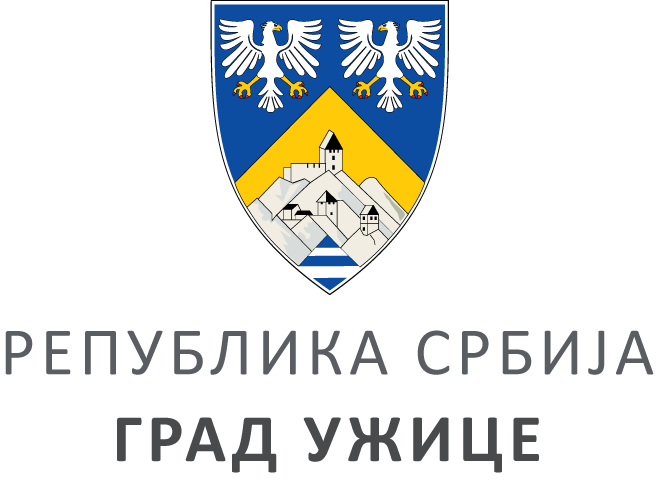 ГРАДСКА УПРАВА ЗА ИНФРАСТРУКТУРУ И РАЗВОЈГРАДСКА УПРАВА ЗА ИНФРАСТРУКТУРУ И РАЗВОЈГРАДСКА УПРАВА ЗА ИНФРАСТРУКТУРУ И РАЗВОЈГРАДСКА УПРАВА ЗА ИНФРАСТРУКТУРУ И РАЗВОЈVIII ББрој: 404-311/19ББрој: 404-311/19Датум:Датум:25.10.2019.ПоглављеНазив поглављаСтранаIОпшти подаци о јавној набавци3.IIВрста, техничке карактеристике (спецификације), квалитет, количина и опис добара, радова или услуга, начин спровођења контроле и обезбеђења гаранције квалитета, рок извршења, место извршења или испoруке добара, евентуалне додатне услуге и сл.4. IIIТехничка документација и планови 20. IVУслови за учешће у поступку јавне набавке из чл. 75. и 76. ЗЈН и упутство како се доказује испуњеност тих услова21. VКритеријуми за доделу уговора29.VIСписак образаца који су саставни део конкурсне документације30. VIIУпутство понуђачима како да сачине понуду50.Р.брОБАВЕЗНИ УСЛОВИНАЧИН ДОКАЗИВАЊА1.Да је регистрован код надлежног органа, односно уписан у одговарајући регистар (чл. 75. ст. 1. тач. 1) ЗЈН);ИЗЈАВА (Образац 4. у поглављу VI ове конкурсне документације), којом понуђач под пуном материјалном и кривичном одговорношћу потврђује да испуњава услове за учешће у поступку јавне набавке из чл. 75. ст. 1. тач. 1) до 4) ЗЈН, дефинисане овом конкурсном документацијом____________________________________ИЗЈАВА (Образац 8. у поглављу VI ове конкурсне документације), којом понуђач потврђује да испуњава услове за учешће у поступку јавне набавке из чл. 75. став 2 ЗЈН, дефинисане овом конкурсном документацијом.2.Да он и његов законски заступник није осуђиван за неко од кривичних дела као члан организоване криминалне групе, да није осуђиван за кривична дела против привреде, кривична дела против животне средине, кривично дело примања или давања мита, кривично дело преваре (чл. 75. ст. 1. тач. 2) ЗЈН);ИЗЈАВА (Образац 4. у поглављу VI ове конкурсне документације), којом понуђач под пуном материјалном и кривичном одговорношћу потврђује да испуњава услове за учешће у поступку јавне набавке из чл. 75. ст. 1. тач. 1) до 4) ЗЈН, дефинисане овом конкурсном документацијом____________________________________ИЗЈАВА (Образац 8. у поглављу VI ове конкурсне документације), којом понуђач потврђује да испуњава услове за учешће у поступку јавне набавке из чл. 75. став 2 ЗЈН, дефинисане овом конкурсном документацијом.3.Да је измирио доспеле порезе, доприносе и друге јавне дажбине у складу са прописима Републике Србије или стране државе када има седиште на њеној територији (чл. 75. ст. 1. тач. 4) ЗЈН);ИЗЈАВА (Образац 4. у поглављу VI ове конкурсне документације), којом понуђач под пуном материјалном и кривичном одговорношћу потврђује да испуњава услове за учешће у поступку јавне набавке из чл. 75. ст. 1. тач. 1) до 4) ЗЈН, дефинисане овом конкурсном документацијом____________________________________ИЗЈАВА (Образац 8. у поглављу VI ове конкурсне документације), којом понуђач потврђује да испуњава услове за учешће у поступку јавне набавке из чл. 75. став 2 ЗЈН, дефинисане овом конкурсном документацијом.4.Да је поштовао обавезе које произлазе из важећих прописа о заштити на раду, запошљавању и условима рада, заштити животне средине, као и да нема забрану обављања делатности која је на снази у време подношења понуде (чл. 75. ст. 2. ЗЈН).ИЗЈАВА (Образац 4. у поглављу VI ове конкурсне документације), којом понуђач под пуном материјалном и кривичном одговорношћу потврђује да испуњава услове за учешће у поступку јавне набавке из чл. 75. ст. 1. тач. 1) до 4) ЗЈН, дефинисане овом конкурсном документацијом____________________________________ИЗЈАВА (Образац 8. у поглављу VI ове конкурсне документације), којом понуђач потврђује да испуњава услове за учешће у поступку јавне набавке из чл. 75. став 2 ЗЈН, дефинисане овом конкурсном документацијом.5.Да има важећу дозволу надлежног органа за обављање делатости која је предмет јавне набавкеЛиценца Министарства унутрашњих послова Републике Србије – Сектор за ванредне ситуације за пројектовање и извођење посебних система и мера заштите од пожара и то: за израду пројеката стабилних система за дојаву пожара и изовђење ових система, израду пројеката стабилних система за детекцију експлозивних гасова и пара и извођење ових система.Лиценца Министарства унутрашњих послова Републике Србије – Сектор за ванредне ситуације за израду пројеката заштите од пожара.	Р.бр.ДОДАТНИ УСЛОВИНАЧИН ДОКАЗИВАЊА1.Да располаже неопходним финансијским капацитетом односно да понуђач није био у блокади (неликвидан) у претходном периоду од годину дана од дана објављивања Позива за подношење понуда на Порталу јавних набавкиПотврда Народне банке Србије2.Да располаже неопходним пословним капацитетом односно да је у претходне три године (2018, 2017 и 2016) закључио и реализовао уговоре који за предмет имају израду пројектно-техничке документације за изградњу и/или адаптацију и/или реконструкцију најмање једног објекта здравствене заштите и/или социјалне заштите, појединачне површине веће од 5.000м2, а који укључују израду следећих пројеката; архитектуре, конструкције, хидротехничких инсталација, електроенергетских инсталација, телекомуникационих и сигнлних инсталација, машинских инсталација, дојаве пожара, енергетске ефикасности и заштите од пожара.Потврда наручиоца за све реализоване уговоре.Потврде наручиоца не морају бити на Обрасцу из конкурсне документације.Потврде наручилаца о реализацији закључених уговора треба да садрже:- назив и адреса наручиоца- назив и адреса понуђача- предмет уговора- вредност извршених услуга- назив објекта- површина објекта-списак пројеката обухваћен уговором - број и датум уговора- контакт особа наручиоца и телефон- потпис овлашћеног лица и печат наручиоца3.Да понуђач има у радном односу на неодређено или одређено време или ангажоване по основу уговора ван радног односа (у складу са Законом о раду) одговорне пројектанте са личном лиценцом и то: Копија личне лиценце издате од Инжењерске коморе Србије или Министарства грађевинарства, саобраћаја и инфраструктуре, потврда о важењу лиценце и доказ о радном статусу (за носиоца лиценце који је запослен код понуђача: фотокопија уговора о раду и фотокопија МА или другог одговарајућег обрасца, односно за носиоца лиценце који није запослен код понуђача: фотокопија  уговора ван радног односа).Ако у уговору ван радног односа није наведено да ће носилац лиценце бити ангажован за реализацију услуга који су предмет ове јавне набавке потребно је приложити Анекс уговора којим се то дефинише.За лица ван радног односа (ангажована у складу са Законом о раду) период радног ангажовања мора да покрива период на који се уговара предметна јавна набавка.Наручилац ће прихватити следеће уговоре ван радног односа:1. Уговор о привремено повременим пословима2. Уговор о делу (ради обављања послова који су ван делатности послодавца)3. Уговор о допунском раду4.Да поседује полису осигурања од професионалне одговорности из обављања делатности пројектовања, а које се односи на осигурање од одговорности пројектаната за штете проузроковане према трећим лицима, као и штете настале услед грешака и пропуста насталих у обављању послова пројектовања, са минималним лимитом по једном штетном догађају од 50.000,00 ЕУРФотокопија полисе осигурања.5.Да поседује следеће сертификате:ISO 9001:2015ISO 14001:2015ISO 22301:2014ISO 27001:2013ISO 31000:2009ISO 37001:2016OHSAS 18001:2008 или ISO 45001ISO 50001:2011Фотокопије сертификата:ISO 9001:2015 – систем менаџмента квалитетомISO 14001:2015 – систем упраљања заштитом животне срединеISO 22301:2014 – систем менаџмента континуитетом пословањаISO 27001:2013 – систем менаџмента безбедношћу информацијаISO 31000:2009 – менаџмент ризиком принципи и смерницеISO 37001:2016 – систем менаџмента против митаOHSAS 18001:2008 – систем менаџмента заштитом здравља и безбедношћу на радуISO 50001:2011 – систем менаџмента енергијом6.А) Да поседује лиценцирани софтвер оперативног система Windows или сличан минимум 4 (четири) лиценце; Б) да поседује лиценцирани софтвер за израду графичке документације (AutoCAD или слично) – минимум 4 (четири) лиценце; В) да поседује софтвер за прорачун према SRPS EN 12831 – минимум 2 (две) лиценце;Фотокопије лиценци или рачуна о куповини за захтеване софтвере.7.Да поседује следеће сертификате о акредитацији за обаљање послова испитивања и то:ISO 17892-1:2015 – геотехничко истраживање и испитивање – лабораторијско испитивање тла – део 1: одређивање влажностиISO 17892-2:2015 – геотехничко истраживање и испитивање – лабораторијско испитивање тла – део 2: одређивање запреминске масеISO 17892-3:2016 – геотехничко истраживање и испитивање – лабораторијско испитивање тла – део 3: одређивање запремине масе чврстих честицаISO 17892-4:2017 – геотехничко истраживање и испитивање – лабораторијско испитивање тла – део 4: одређивање гранулометријског саставаISO 17892-5:2017 – геотехничко истраживање и испитивање – лабораторијско испитивање тла – део 5: едометарско испитивање степенастим оптерећењемISO 17892-7:2018 – геотехничко истраживање и испитивање – лабораторијско испитивање тла – део 7: испитивање једноаксијалне чврстоће при притискуISO 17892-10:2011 – геотехничко истраживање и испитивање – лабораторијско испитивање тла – део 10: испитивање директног смицањаISO 17892-12:2011 – геотехничко истраживање и испитивање – лабораторијско испитивање тла – део 12: одређивање атебергових границаISO 13286-2:2012/ац2013 – навезане и хидрагуличким везивом везане мешавине – део 2: методе испитивања за лабораторијску референтну запреминску масу и садржај воде – збијање по прокторуISO 13286-47:2012 – навезане и хидрагуличким везивом везане мешавине – део 47: методе испитивања за одређивање калифорнијског индекса носивости, непосредног индеска носивости и линеарног бубрењаПотврде о акредитацији издате од стране Акредитационог тела Србије8.Да,  случају заједничке понуде достави споразумСпоразум којим се понуђачи из групе међусобно и према наручиоцу обавезују на извршење јавне набавкеНАЗИВ ОБРАСЦАБРОЈ ОБРАСЦА1.Образац понудеОБРАЗАЦ БР. 12.Трошкови припреме понудеОБРАЗАЦ БР. 23.Изјава о независној понудиОБРАЗАЦ БР. 34.  Изјава понуђача о испуњености обавезних услова за учешће у поступку јавне набавке чл.75. ЗЈНОБРАЗАЦ БР. 45.Изјава подизвођача о испуњености обавезних услова за учешће у поступку јавне набавке чл.75. ЗЈНОБРАЗАЦ БР. 56.Изјава о одговорном пројектантуОБРАЗАЦ БР. 67.Потврда о реализацији уговораОБРАЗАЦ БР. 78.Изјава о посети локацијеОБРАЗАЦ БР. 89.Изјава понуђача о поштовању важећих прописа о заштити на раду, запошљавању и условима рада, заштити животне средине, као и да нема забрану обављања делатностиОБРАЗАЦ БР. 910.Модел уговораОБРАЗАЦ БР. 1011.Образац структуре понуђене ценеОБРАЗАЦ БР. 11Назив понуђача:Адреса понуђача:Матични број понуђача:Порески идентификациони број понуђача (ПИБ):Име особе за контакт:Електронска адреса понуђача (e-mail):Телефон:Телефакс:Број рачуна понуђача и назив банке:Лице овлашћено за потписивање уговораВрста правно лица којој понуђач припада (заокружити):А) микро предузећеБ) мало предузећеВ) средње предузећеГ) велико предузећеА) САМОСТАЛНО Б) СА ПОДИЗВОЂАЧЕМВ) КАО ЗАЈЕДНИЧКУ ПОНУДУ1)Назив подизвођача:Адреса:Матични број:Порески идентификациони број:Име особе за контакт:Проценат укупне вредности набавке који ће извршити подизвођач:Део предмета набавке који ће извршити подизвођач:Врста правно лица којој понуђач припада (заокружити):А) микро предузећеБ) мало предузећеВ) средње предузећеГ) велико предузеће2)Назив подизвођача:Адреса:Матични број:Порески идентификациони број:Име особе за контакт:Проценат укупне вредности набавке који ће извршити подизвођач:Део предмета набавке који ће извршити подизвођач:Врста правно лица којој понуђач припада (заокружити):А) микро предузећеБ) мало предузећеВ) средње предузећеГ) велико предузеће1)Назив учесника у заједничкој понуди:Адреса:Матични број:Порески идентификациони број:Име особе за контакт:Врста правно лица којој понуђач припада (заокружити):А) микро предузећеБ) мало предузећеВ) средње предузећеГ) велико предузеће2)Назив учесника у заједничкој понуди:Адреса:Матични број:Порески идентификациони број:Име особе за контакт:Врста правно лица којој понуђач припада (заокружити):А) микро предузећеБ) мало предузећеВ) средње предузећеГ) велико предузеће3)Назив учесника у заједничкој понуди:Адреса:Матични број:Порески идентификациони број:Име особе за контакт:Врста правно лица којој понуђач припада (заокружити):А) микро предузећеБ) мало предузећеВ) средње предузећеГ) велико предузећеУкупна цена без ПДВ-а Укупна цена са ПДВ-омРок и начин плаћањаПлаћање на основу оверене фактуре/рачуна у складу са Законом о роковима измирења новчаних обавеза у комерцијалним трансакцијама („Службени гласник РС”, бр. 119/12, 68/15 и 113/2017). Плаћање се врши уплатом на рачун понуђача.Понуђачу није дозвољено да захтева аванс. Начин плаћања:20% - по достављању идејног решења за потребе издавања локацијских услова40% - по достављању пројекта за грађевинску дозволу40% - по достављању пројекта за извођењеРок за израду комплетне документације_____ календарских дана од дана закључења уговора (не дужи од 120) (уписати)Рок важења понуде_____ дана (минимум 60) од дана отварања понуда (уписати)ВРСТА ТРОШКАИЗНОС ТРОШКА У РСДУКУПАН ИЗНОС ТРОШКОВА ПРИПРЕМАЊА ПОНУДЕДатум:Потпис понуђачаДатум:Потпис понуђачаИЗЈАВА О ОДГОВОРНОМ ПРОЈЕКТАНТУ Бр.Име и презимеБрој лиценцеНазив понуђача (члана групе понуђача) који ангажује одговорног извођача:Основ ангажовања:    1. Запослен код       понуђача    2. Ангажован уговором1.2.3.4.5.6.7.8.9.Назив Наручиоца Адреса________________________________________________________________ЗА НАРУЧИОЦАЗА ПРУЖАОЦА УСЛУГЕНАЧЕЛНИКМилоје МарићМП.Предмет ЈНИзрада пројектно техничке документације за реконструкцију и адаптацију службе за хитне интервенције здравственог центра у УжицуУкупна цена без пдв-аУкупна цена са пдв-ом123Идејно решење за потребе издавања локацијских условаПројекат за грађевинску дозволуПројекат за извођењеУКУПНО:Датум:Потпис понуђача